HUBUNGAN KEPATUHAN ORANG TUA MENERAPKAN DIET BEBAS GLUTEN DAN KASEIN (GFCF) DENGAN PERILAKU ANAK AUTIS DI SLB AL-IKHLAS BUKITTINGGI TAHUN 2015SKRIPSI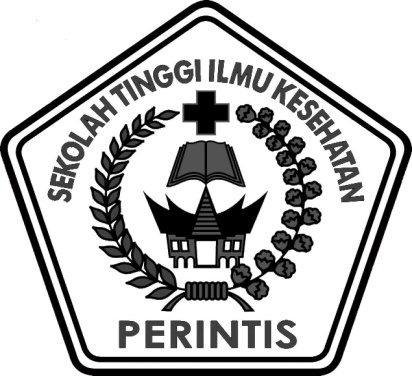 Oleh : FITRA RAMADHANI11103084105016PROGRAM STUDI ILMU KEPERAWATAN SEKOLAH TINGGI ILMU KESEHATAN PERINTIS SUMATERA BARAT2015HUBUNGAN KEPATUHAN ORANG TUA MENERAPKAN DIET BEBAS GLUTEN DAN KASEIN (GFCF) DENGAN PERILAKU ANAK AUTIS DI SLB AL-IKHLAS BUKITTINGGI TAHUN 2015Keperawatan AnakSKRIPSIDiajukan sebagaiSalah Satu Syarat untuk Memperoleh GelarSarjana Keperawatan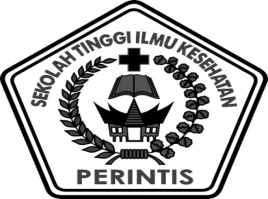 Oleh : FITRA RAMADHANI11103084105016PROGRAM STUDI ILMU KEPERAWATAN SEKOLAH TINGGI ILMU KESEHATAN PERINTIS SUMATERA BARAT2015SEKOLAH TINGGI ILMU KESEHATAN PERINTISPROGRAM STUDI ILMU KEPERAWATANSkripsi, Juli 2015Fitra Ramadhani11103084105016HUBUNGAN KEPATUHAN ORANG TUA MENERAPKAN DIET BEBAS GLUTEN DAN KASEIN (GFCF) DENGAN PERILAKU ANAK AUTIS DI SLB AL-IKHLAS BUKITTINGGI TAHUN 2015Vi + (54 halaman) + 6 tabel + 2 bagan + 7 lampiranABSTRAKAutisme adalah gangguan perkembangan otak pada anak yang berakibat tidak dapat berkomunikasi dan tidak dapat mengekspresikan perasaan dan keinginannya, sehingga perilaku hubungan dengan orang lain terganggu. Salah satu faktor penyebab autis yaitu faktor lingkungan yang terkontaminasi oleh zat-zat beracun, pangan, gizi, dan akibat raksenasi. Tujuan penelitian ini adalah untuk mengetahui hubungan kepatuhan orang tua menerapkan diet bebas gluten dan kasein (GFCF) dengan perilaku anak autis di SLB Al-Ikhlas Bukittinggi tahun 2015. Desain dalam penelitian ini adalah cross sectional, penelitian ini telah dilakukan pada bulan Juli 2015. Jumlah sampel dalam penelitian ini sebanyak 47 orang tua dari anak autisme yang sedang menjalani pendidikan di SLB Khusus Autis Al-Ikhlas Bukittinggi pada tahun 2015. Alat yang digunakan untuk pengumpulan data berupa kuesioner. Penelitian ini menggunakan uji statistik Chi-Square dari analisa data didapatkan data univariat lebih dari separoh yaitu 57,4% orang tua patuh menerapkan diet bebas gluten dan kasein (GFCF), kurang dari separoh yaitu 44,7% responden memiliki perilaku yang baik dan hasil analisa data bivariat didapatkan p=0,034 lebih kecil dari 0,05 yaitu ada hubungan kepatuhan orang tua menerapkan diet bebas gluten dan kasein (GFCF) dengan perilaku anak autis. Disarankan kepada orang tua untuk memeperhatikan diet bebas gluten dan kasein pada anak. Saran pada penelitian ini adalah perlu dikembangkannya penelitian mengenai pengaruh dari diet (GFCF) terhadap perkembangan anak autisme sebagai salah satu intervensi yang diberikan oleh tenaga kesehatan untuk kajian yang lebih dalam dan jumlah sampel yang lebih banyak sehingga keakuratan hasil penelitian lebih terjamin.Kata kunci	:Kepatuhan orang tua, Perilaku anak autisReferensi	: 24 (2000-2014)DEGREE OF NURSING SCIENCE PROGRAMPerintis, school of health scienceUndergraduate thesis, July 2015Fitra Ramadhani11103084105016RELATIONS PARENTS APPLYING COMPLIANCE GLUTEN-FREE DIET AND casein (GFCF) WITH BEHAVIOR IN CHILDREN Autism SLB AL-IKHLAS BUKITTINGGI 2015Vi + (54 page) + 6 table + 2 chart+ 7 attachmentsABSTRACTAutism is a disorder of brain development in children that result can not communicate and can not express the feelings and desires, so that the behavior of disturbed relationships with others. One of the causes of autism are environmental factors contaminated by toxic substances, food, nutrition, and as a result raksenasi. The purpose of this study was to determine the relationship of parents applying compliance gluten and casein-free diet (GFCF) by the behavior of children with autism in Bukittinggi SLB Al-Ikhlas 2015 years.Design of this study was cross-sectional, this research has been carried out in July 2015. The number of samples in this study as many as 47 parents of children with autism who are undergoing training in Autism Special SLB Al-Ikhlas London in 2015. The tools used to pengumpula data in the form of questionnaires. This study uses a Chi-Square test of univariate data analysis of data obtained more than half of the 57,4% perents dutifully implement the gluten and casein free diet (GFCF), Less than half of the 44,7% of respondents have good behavior and bivariate data analysis p= 0,034 smaller than 0,05 there is a relationship of parents applying a gluten and casein free diet (GFCF) by the behavior of children with autism.  It is suggested to parents to notice gluten and casein-free diet in children. Suggestion of this research is that it is important to develop a research about influences of (GFCF) diet for autism child development as one of the interventions provided by health professionals to study deeper and more number of samples so that the accuracy of the results is guaranteed.Keywords	: Compliance parents, autistic child's behaviorReferensi	: 24 (2000-2014)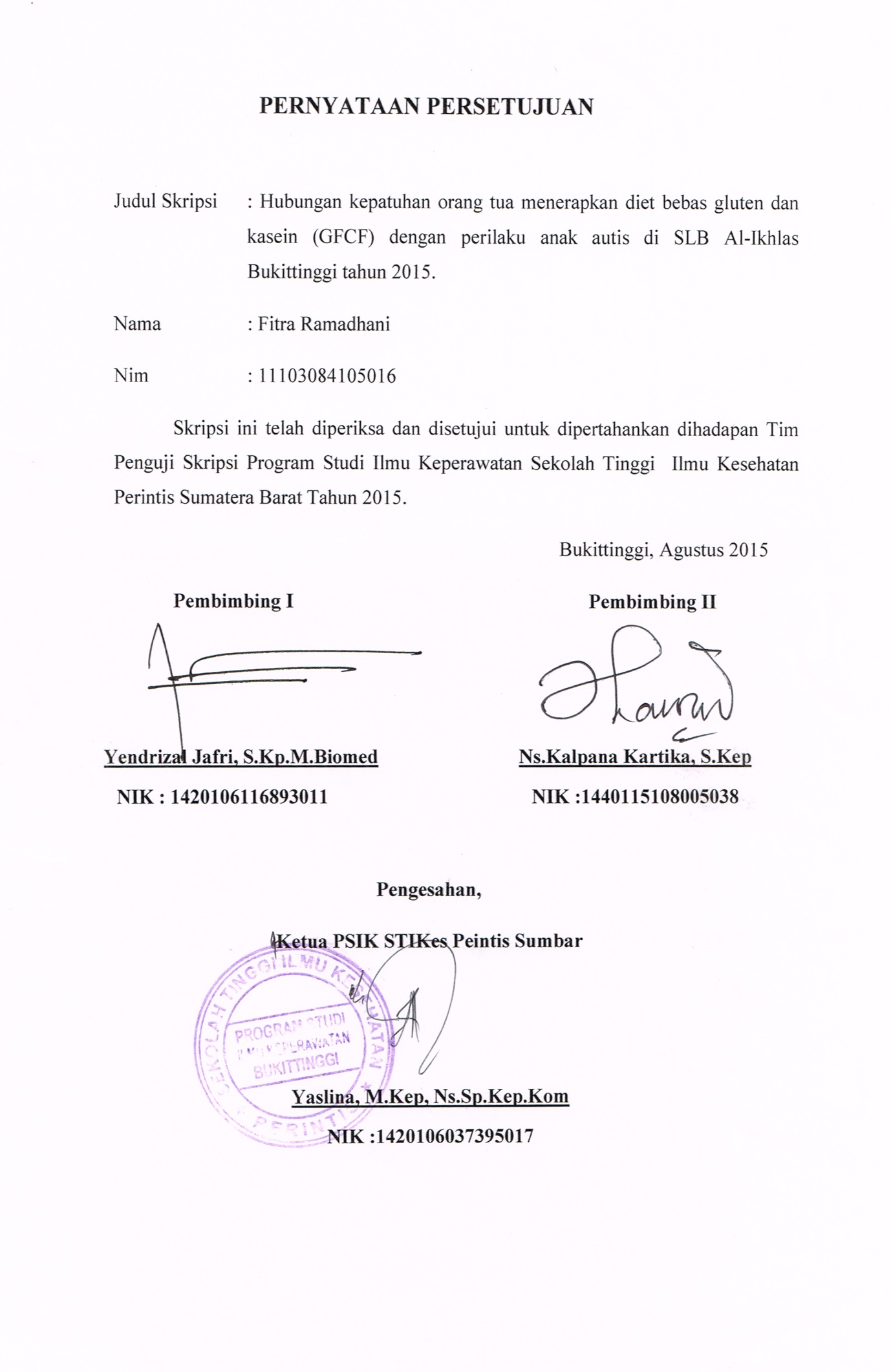 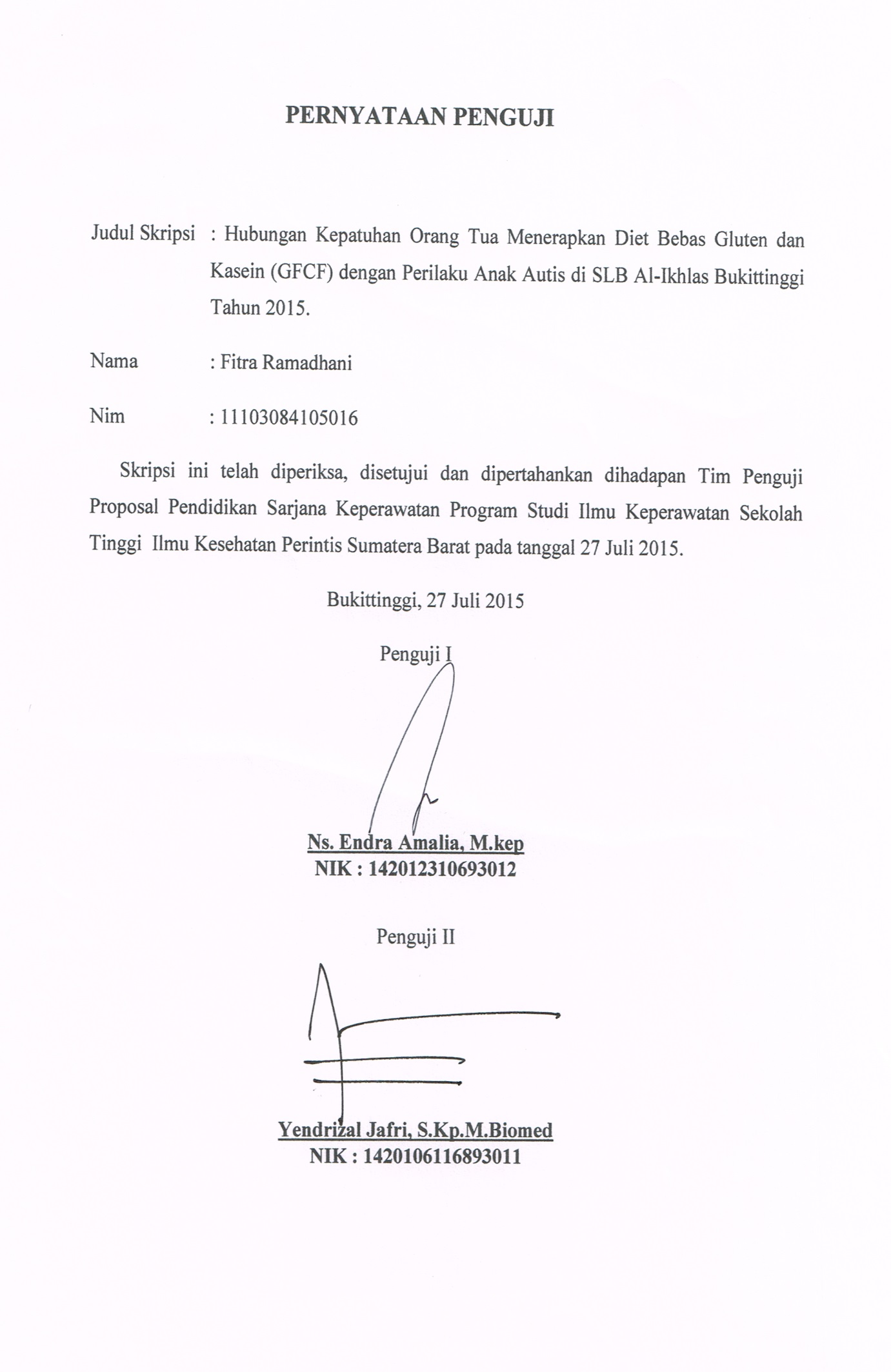 KATA PENGANTAR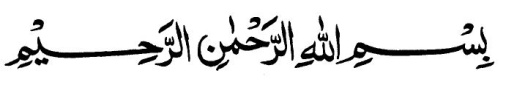 Segala puji kepada Allah SWT atas segala rahmat dan hidayah-Nya yang selalu tercurah sehingga memberikan peneliti kekuatan dan kemampuan yang luar biasa dalam menjalani hidup ini. Shalawat beiring salam penulis haturkan kepada junjungan umat sepanjang zaman Nabi Muhammad SAW beserta keluarga dan parasahabat yang memberikan tauladan terindah sehingga memberikan motivasi kepada penulis dalam menyelesaikan skripsi dengan judul “Hubungan Kepatuhan Orang Tua Menerapkan Diet Bebas Gluten dan Kasein (GFCF) Dengan Perilaku Anak Autis di SLB Al-Ikhlas Bukittinggi Tahun 2015”. Penulisan skripsi ini dilakukan dalam rangka memenuhi salah satu syarat untuk mencapai gelar S.Kep Program Studi Ilmu Keperawatan STIKes Perintis Bukittinggi Sumatra Barat.Ucapan terima kasih penulis sampaikan kepada pihak-pihak yang telah memberikan bantuan, bimbingan dan dukungan dalam proses penyelesaian skripsi ini, sebagai berikut:Bapak Yendrizal Jafri, S.Kp.M.Biomed selaku Ketua STIkes Perintis dan selaku pembimbing I yang telah banyak meluangkan waktu, memberikan motivasi, petunjuk, serta arahan yang sangat bermanfaat sehingga penulis dapat menyelesaikan skripsi ini.Ibu Yaslina, M. Kep. Ns.Sp.Kep.Kom sebagai Ka. Prodi Program Studi Ilmu Keperawatan STIKes Perintis Bukittinggi Sumatera Barat.Ibu Ns. Kalpana Kartika, S.Kep selaku pembimbing II yang telah banyak memberikan petunjuk, arahan yang sangat bermanfaat  sehingga penulis dapat menyelesaikan skripsi ini.Ibu Ns. Endra Amalia, M.Kep selaku Penguji Skripsi penelitian yang telah meluangkan waktu untuk memberikan pengarahan, kritik maupun saran demi kesempurnaan skripsi ini.Kepada Kepala Sekolah SLB Al-Ikhlas Bukittinggi yang telah memberikan izin melakukan penelitian untuk menyelesaikan skripsi ini.Kepada Dosen dan Staf STIKes Perintis Sumatera Barat yang telah memberikan bekal ilmu dan bimbingan selama peneliti mengikuti pendidikan di STIKes Perintis Sumatera Barat.Sahabat sejati yang senasib sependeritaan yang selalu bersama-sama melewati suka dan duka selama menempuh pendidikan ini.Semua pihak yang dalam kesempatan ini tidak dapat seluruhnya disebutkan namanya satu persatu yang telah banyak membantu baik dalam penyelesaian skripsi ini maupun dalam menyelesaikan perkuliahan di Program Studi Ilmu Keperawatan STIKes Perintis Bukittinggi Sumatera Barat.Teristimewa kepada ayahanda dan ibunda tersayang serta kakak, adik, dan seluruh keluarga yang telah banyak memberikan dorongan dan semangat kepada penulis baik moril maupun material secara do’a restu dan kasih sayang yang tulus dalam menggapai cita-cita.Semoga Allah SWT senantiasa melimpahkan karunia dan rahmat dari-Nya kepada semua pihak yang telah membantu penulis. Semoga skripsi ini bermanfaat dalam memberikan informasi di bidang kesehatan terutama keperawatan.Bukittinggi, Juli 2015									Fitra RamadhaniDAFTAR ISIJudul 	HalamanHALAMAN JUDULPERNYATAAN ORIGINILITASRIWAYAT HIDUPPERNYATAAN PERSETUJUANPERNYATAAN PENGUJIABSTRAKKATA PENGANTAR 	iDAFTAR ISI	iiiDAFTAR TABEL	viDAFTAR BAGAN	viiDAFTAR LAMPIRAN	viiiBAB I  PENDAHULUANLatar Belakang Masalah 	1Rumusan Masalah 	4Tujuan Penelitian 	41.3.1 Tujuan Umum	41.3.2 Tujuan Khusus	4Manfaat Penelitian	5Bagi Peneliti 	5Institusi Pendidikan 	5Lahan	5Bagi Masyarakat Umum.........................................5Ruang Lingkup Penelitian	6BAB II TINJAUAN PUSTAKA Konsep Perilaku Anak Autis	72.1.1  Pengertian Anak autisme	72.1.2  Klasifikasi Autisme	72.1.3  Penyebab Autisme	82.1.4  Karakteristik Autisme	112.1.5 Gejala Autisme	142.1.6  Diet Bebas Gluten dan Kasein (GFCF)......................17Konsep Kepatuhan	222.2.1  Pengertian Kepatuhan	222.2.2  Faktor Yang Mempengaruhi Kepatuhan	232.2.3  Kepatuhan Orang Tua Menerapkan Diet Bebas Gluten dan Kasein (GFCF) Pada Perilaku Anak Autis	262.3	Kerangka Teori	29BAB III KERANGKA KONSEP3.1 	Kerangka Konsep	303.2 	Defenisi Operasional	303.3 	Hipotesa	33BAB IV METODA PENELITIAN4.1 	Desain Penelitian	344.2 	Tempat dan Waktu Penelitian	34	4.2.1 Lokasi..........................................................................34	4.2.2 Waktu..........................................................................344.3	Populasi, Sampel Dan Sampling	354.3.1 Populasi	354.3.2 Sampel	354.3.3 Sampling	374.4	Pengumpulan data	384.4.1 Alat Pengumpulan Data	384.4.2 Langkah-Langkah Pengumpulan Data.........................384.5  Cara Pengolahan dan Analisa Data	384.5.1 Cara Pengolahan Data	384.5.2  Analisa Data	394.6	Etika Penelitian	40BAB V HASIL DAN PEMBAHASAN5.1  Hasil Penelitian	435.2  Pembahasan	46BAB VI PENUTUP6.1 	Kesimpulan	536.2 	Saran	54DAFTAR PUSTAKALAMPIRANDAFTAR TABELTabel 2.1 Berbagai macam olahan berbahan dasar gluten dan kasein.....................................19Tabel 2.2 Makanan yang boleh dan tidak boleh dimakan........................................................20Tabel 3.2 Defenisi Operasional	31DAFTAR BAGAN2.3  Kerangka Teori	293.1  Kerangka Konsep	30DAFTAR LAMPIRANLampiran 1	: Permohonan Menjadi RespondenLampiran 2	: Format Persetujuan RespondenLampiran 3	: Kisi-Kisi Instrumen PenelitianLampiran 4	: Lembar KuesionerLampiran 5	: Surat Izin Pengambilan DataLampiran 6	: Surat Balasan PenelitianLampiran 7	: Lembar Konsultasi BimbinganBAB IPENDAHULUANLatar BelakangAutisme adalah gangguan perkembangan otak pada anak yang berakibat tidak  dapat berkomunikasi dan tidak dapat mengekspresikan perasaan dan keinginannya, sehingga perilaku hubungan dengan orang lain terganggu (Sastra, 2011). Perilaku autisme dapat dilihat dari tindakan-tindakannya misalnya jika ia memasuki rumah yang pertama kali ia datangi, ia akan membuka semua pintu, berjalan kesana kemari, berlari-lari tak tentu arah. Mengulang suatu gerakan tertentu, ia juga sering menyakiti diri sendiri seperti memukul kepala atau membenturkan kepala didinding. Tiba-tiba ia dapat menjadi sangat pasif seperti duduk diam bengong dengan tatapan mata kosong. Marah tanpa alasan yang masuk akal. Menaruh perhatian pada satu benda, aktivitas ataupun orang (Sintowati, 2007).Salah satu faktor penyebab autis yaitu faktor lingkungan yang terkontaminasi oleh zat-zat beracun, pangan, gizi, dan akibat raksenasi (Winarno, 201:17). Diet bebas gluten dan kasein adalah salah satu bentuk terapi yang bertujuan untuk memperbaiki metabolisme tubuh dengan asupan tertentu yang dikonsumsi anak (Sunu, 2012:99). Kepatuhan orang tua menerapkan diet bebas gluten dan kasein (GFCF) adalah perilaku taat yang meliputi sikap dan tindakan orang tua dalam menerapkan diet bebas gluten dan kasein sehingga dapat mengurangi gejala autis.Data UNESCO pada 2011 mencatat, sekitar 35 juta orang penyandang autisme di dunia. Itu berarti rata-rata 6 dari 1000 orang di dunia mengidap autisme (Elga, 2014). Pada tahun 2012 di Amerika angka ini melonjak menjadi 1:88 kelahiran, dan dalam jurnal Rifmie Arfiriana Pratiwi (2013) di Amerika Serikat pada bulan Maret 2013 melaporkan, bahwa prevalensi autisme meningkat menjadi 1:50 kelahiran dalam kurun waktu setahun terakhir. Di indonesia pada tahun 2013 diperkirakan terdapat lebih dari 112.000 anak yang menderita autisme dalam usia 5-19 tahun. Tahun 2012 di Indonesia angka penyandang autisme juga melonjak tajam, diperkirakan 1:125 anak, Jumlah anak autis di Indonesia menunjukkan adanya peningkatan (Anonym, 2013).Menurut penelitian Metha Kemala Rahayu (2011). Data dari dinas Pendidikan Sumatera Barat tahun 2009 tercatat sebanyak 472 orang anak penderita autisme, dan untuk Kota Padang jumlah anak autisme sebanyak 227 orang yang tersebar diberbagai sekolah autisme seperti SLB Autisma YPPA, SLB Autis BIMA, SLB Autis Buah Hati Ibu, SLB Autis Harapan Bunda, SLB Autis Yayasan Mitra Ananda, dan SLB Autisme Mitra Kasih Karunia. Di Bukittinggi terdapat beberapa sekolah SLB yang menampung anak autisme, namun sekolah yang menangani masalah autisme secara khusus yaitu sekolah Yayasan Azzamul ikhlas, Sekolah Luar Biasa Khusus Autis Al-Ikhlas. Didapatkan data jumlah siswa Sekolah Luar Biasa Khusus Autis Al-Ikhlas tahun ajaran 2014/2015 sebanyak 111 orang, terdapat 89 orang anak dengan autis dan selebihnya anak tunagrahita, hiperaktif dan down syndrome. Berdasarkan studi awal pada bulan Maret 2015 di  Al- Ikhlas Bukittinggi, didapatkan informasi dari 7 orang tua yang diwawancara, 5 orang diantaranya mengaku tidak melakukan diet secara konsisten orang tua tahu dan awalnya menerapkan diet GFCF dengan ketat. Namun pada pelaksanaannya, mereka mengatakan tetap atau teratur dalam menjalankan diet sesuai dengan aturannya, bahkan hanya beberapa yang masih menerapkan diet GFCF pada anaknya. Berbagai macam alasan yang menjadi hambatan ataupun keluhan orang tua diantaranya karena tidak mau repot, kesulitan menghadapi anaknya ketika menolak atau mengamuk, anak hanya mau makan makanan yang itu-itu saja, semakin besar anak semakin susah dilarang, dan pengaruh lingkungan yaitu ketika anak sedang berada bersama orang lain baik dirumah maupun diluar rumah. Hal ini dibenarkan oleh pengajar disekolah, hasil wawancara para guru mengatakan bahwa dampak dari mengonsumsi kasein atau gluten akan terlihat jelas saat anak berada dikelas ia akan mengamuk, melempar benda-benda yang ada disekitarnya, memukul-mukul, berteriak-teriak, emosinya menjadi tidak terkendali, dan tidak terlihat kemajuan perkembangan terutama pada perilaku autistiknya. Berbeda dengan orang tua yang melakukan diet GFCF, mereka mengatakan terdapat perbaikan pada perilaku anaknya menjadi lebih baik, anak jadi lebih tenang, dapat berinteraksi, dan dapat mengendalikan emosinya dengan baik. Pada saat berada dikelaspun kosentrasi belajarnya lebih fokus. Banyak faktor yang dapat mempengaruhi kepatuhan orang tua dalam menerapkan diet GFCF pada anak autisme.Berdasarkan fenomena diatas peneliti tertarik untuk melihat “Hubungan Kepatuhan Orang Tua Menerapkan Diet Bebas Gluten dan Kasein Dengan Perilaku Anak Autis di SLB Al-Ikhlas Bukittinngi Tahun 2015”.Rumusan MasalahBerdasarkan latar belakang yang telah diuraikan di atas maka rumusan masalah dalam penelitian ini adalah apakah ada hubungan kepatuhan orang tua menerapkan diet bebas gluten dan kasein (GFCF) dengan perilaku anak autis di SLB Al-Ikhlas Bukittinggi tahun 2015.Tujuan penelitianTujuan UmumPenelitian ini bertujuan untuk mengetahui hubungan kepatuhan orang tua menerapkan diet bebas gluten dan kasein (GFCF) dengan perilaku anak autis di SLB Al-Ikhlas Bukittinggi tahun 2015.Tujuan KhususMengidentifikasi kepatuhan orang tua menerapkan diet bebas gluten dan kasein (GFCF) di SLB Al-Ikhlas Bukittinggi tahun 2015.Mengidentifikasi perilaku pada anak autis di SLB Al-Ikhlas Bukittinggi tahun 2015.Menganalisis hubungan kepatuhan orang tua menerapkan diet bebas gluten dan kasein (GFCF) dengan perilaku anak autis di SLB Al-Ikhlas Bukittinggi tahun 2015.1.4 Manfaat penelitian1.4.1 Bagi PenelitiMenambah pengetahuan dan wawasan peneliti dalam mengembangkan pengetahuan yang telah diperoleh peneliti selama menempuh pendidikan dan untuk menerapkan ilmu metodologi penelitian. Khususnya tentang anak autis dan penatalaksanaannya.1.4.2 Bagi Institut PendidikanHasil penelitian ini dapat digunakan sebagai masukan dalam rangka proses belajar-mengajar, khususnya pada mata kuliah Keperawatan Anak. Dapat dijadikan sebagai acuan bagi institusi pendidikan dalam mengkhususkan pembelajaran atau praktek lapangan terkait dengan masalah yang peneliti angkat sebagai tinjauan teori dan sumber informasi untuk tahun berikutnya atau dijadikan sebagai sumber pedoman untuk penelitian selanjutnya.1.4.3 Bagi LahanHasil penelitian ini diharapkan dapat memberikan informasi bagi SLB Al-Ikhlas Bukittinggi dalam meningkatkan mutu dalam menerapkan terapi pada anak autisme.Bagi Masyarakat UmumBagi masyarakat khususnya orang tua yang memiliki anak autisme, dapat menambah wawasan terapi diet serta dapat mengetahui bagaimana perubahan perilaku anak karena kepatuhan orang tua menerapkan diet bebas gluten dan kasein pada anak.1.5 Ruang Lingkup	Penelitian ini membahas tentang hubungan kepatuhan orang tua menerapkan diet bebas gluten dan kasein (GFCF) dengan perilaku anak autis di SLB Al-Ikhlas Bukittinggi tahun 2015. Variabel independen adalah kepatuhan orang tua menerapkan diet bebas gluten dan kasein (GFCF) dan variabel dependen adalah perilaku anak autis. Yang menjadi populasi atau  responden dalam penelitian ini adalah orang tua dari anak autisme yang sekolah dipendidikan khusus SLB. Penelitian ini akan dilakukan di SLB Al-Ikhlas Bukittinggi pada bulan juli tahun 2015. Peneliti tertarik untuk mengambil judul ini karena meningkatnya siswa yang melakukan terapi dan ingin mengetahui hubungan kepatuhan orang tua menerapkan diet bebas gluten dan kasein (GFCF) dengan perilaku anak autis. Penelitian ini menggunakan metode penelitian analytic-correlational dengan pendekatan Cross Sectional kemudian diolah dan dianalisa secara komputerisasi. Alat pengumpulan data yang digunakan adalah lembar kuesioner yang diisi langsung oleh responden. BAB IITUNJAUAN PUSTAKAKonsep Perilaku Anak autis2.1.1 Pengertian AutismeAutisme adalah gangguan perkembangan kompleks pada fungsi otak yang disertai dengan defisit intelektual dan perilaku dalam rentang dan keparahan yang luas (Wong, 2008). Dapat disimpulkan autisme adalah gangguan perkembangan pervasif pada anak yang ditandai dengan adanya gangguan dan keterlambatan dalam bidang kognitif , bahasa, perilaku, komunikasi, dan interaksi sosial. Kata autisme berasal dari bahasa Yunani “auto” berarti sendiri. Istilah ini ditujukan untuk seseorang yang menunjukkan gejala “hidup dalam dunianya sendiri”. Pada umumnya penderita autisme mengacuhkan suara, penglihatan, ataupun kejadian yang melibatkan mereka (Sintowati, 2007).2.1.2 Klasifikasi autismeKlasifikasi autisme menurut Dr.Hasdianah Hr. (2013), autisme terbagi menjadi 2 kelompok yaitu:Autisme klasik manakalah kerusakan saraf sudah terdapat sejak lahir, karena sewaktu mengandung, ibu terinveksi virus seperti rubella, atau terpapar logam berat berbahaya seperti merkuri dan timbal yang berdampak mengacaukan proses pembentukan sel-sel saraf otak janin.Autisme regresif muncul saat anak berusia antara usia 12 sampai 24 bulan, sebelumnya perkembangan anak relative normal, namun tiba-tiba saat usia anak menginjak 2 tahun kemampuan anak merosot. Yang tadinya yang sudah bisa membuat kalimat 2-3 kata berubah menjadi diam dan tidak lagi berbicara, anak terlihat acuh dan tidak mau melakukan kontak mata.2.1.3 Penyebab autismePenyebab autisme belum diketahui secara pasti. Beberapa ahli menyebutkan penyebab autisme bersifat multifactorial. Beberapa peneliti mengungkapkan terdapat gangguan biokimia , ahli lain berpendapat bahwa autisme disebabkan oleh gangguan psikiatri/jiwa. Ahli lainnya berpendapat bahwa autisme disebabkan oleh kombinasi makanan yang salah atau lingkungan yang berkontaminasi zat-zat beracun dan mengakibatkan timbulnya masalah dalam tingkah laku dan fisik, oleh karena itu dibawah ini terdapat penyebab dari autisme menurut berbagai sumber, yaitu (Sintowati, 2007).Kelainan anatomis otakKelainan pada bagian-bagian tertentu otak meliputi cerebellum (otak kecil), lobus parietal dan system limbic ini mencerminkan bentuk-bentuk perilaku berbeda yang muncul pada anak-anak autisme.Cerebellum (otak kecil) merupakan bagian otak yang mengatur kemampuan berbahasa, perhatian, kemampuan berfikir, dan daya ingat, dan proses sensori. Kelainan pada bagian ini menyebabkan terganggunya fungsi-fungsi yang berkaitan dengan kemampuan diatas.Kelainan pada lobus parietalis ini menyebabkan munculnya perilaku tidak peduli pada lingkungan.Syistem limbic yang terdiri dari hypocampus dan amygdale adalah bagian otak yang bertanggung jawab terhadap pengaturan emosi. Munculnya perilaku agresivitas atau emosi yang ‘naik turun’ dan kesulitan untuk mengendalikannya disebabkan adanya kelainan dibagian ini. Menurut Prof. Dr. F.G. Winarno tahun 2013, yaitu bagian hippocampus brain pada anak autisme mengalami pembesaran 10% dari keadaan yang normal. Ini merupakan bagian yang sangat vital untuk menghaval. Salah satu kemungkinan terjadi pembesaran pada struktur ini yaitu karena anak autisme sangat menggantungkan diri pada daya ingat untuk melakukan interpretasi keadaan dan situasi bagi anak yang otaknya normal, proses tersebut dilakukan pada bagian otak yang lain. Amygdale juga bertanggung jawab terhadap pengelolaan rasa takut dan berbagai rangsangan sensori seperti penciuman, rasa, perabaan, dan penglihatan (Sunu, 2012).GenetikMenurut Dr. Retno Sintowati (2007), yaitu sekitar tahun 2002 para ilmuan telah berhasil menemukan gen penyebab autisme. Gen tersebut bernama neurexin 11. Neurexin ini merupakan bagian dari kumpulan gen yang membantu komunikasi sel saraf. Menuurut para ilmuan, neurexin berperan dalam terbentuknya sindrom autisme.Menurut Stepan (2008), secara genetik juga telah ditemukan bahwa autisme disebabkan oleh interaksi beberapa gen. Hasil penelitian menyimpulkan bahwa terdapat asosiasi antara mutasi gen dan gangguan spectrum autisme, seperti mutasi gen  SHANK 3, neuroligin-3 (NLG 3) dan (CNTNAP2. Contacin associates protein-like 2 (CNTNAP2/CASPR 2) adalah gen yang menjadikan anggota family neuroxin yang berfungsi dalam system vertebrate neuron sebagai molokuler adhesive sel dan reseptor (Winarno, 2013).Faktor pemicu tertentu saat kehamilanMenurut Christoppher Sunu (2012). Beberapa faktor yang dapat memicu munculnya autisme pada masa kehamilan terjadi pada masa kehamilan 0-4 bulan, bisa diakibatkan karena:Polutan logam berat (Pb, Hg, Cd, Al)Infeksi (toksoplasma, rubella, candida, dan sebagainya)Hiperemesis (muntah-muntah berat)Pendarahan beratAlergi beratKelainan neurotransmiterNeurotransmiter merupakan cairan kimia yang berfungsi menghantarkan implus dan menterjemahkan respon yang diterima. Jumlah neurotransmitter pada anak autis lebih rendah dari anak normal, yaitu sekitar 30-50% selain itu, pada anak autis serotonin dalam darahnya sangat tinggi, sedangkan dopaminnya sedikit (Sinowati, 2007).Zat aditif yang mencemari otak anakBerapa faktor yang berpotensi menjadi penyebab autisme pada anak antara lain (Sintowati, 2007):Asupan MSG (monosodiumglutamat)Protein tepung terigu (gluten), protein susu sapi (kasein)Zat pewarnaBahan pengawetJenis imunisasi seperti MRR dan hepatitis B pada bayi dapat juga menjadi pemicu munculnya autisme (meskipun hal ini masih terjadi perdebatan)Polutan logam berat Dari hasil tes darah dan rambut beberapa anak autisme ditemukan kandungan logam berat dan beracun seperti arsenic, antimony, cadmium (Cd), air raksa (Hg), atau timbal (Pb). Diduga kemampuan tubuh anak autisme tidak mampu melakukan sekresi terhadap logam berat akibat masalah yang sifatnya genetis.Kelainan peptide diotakDalam keadaan normal, gluten (protein gandum) dan kasein (protein susu) dipecahkan dalam usus menjadi peptida dan asam amino. Peptida tersebut dalam jumlah kecil diserap diusus dan beredar dalam darah. Apabila berlebih peptida akan dikeluarkan melalui urine dan ada pula yang disaring kembali saat melewati sawar darah otak. Hal ini menyebabkan peptida yang masuk kedalam otak hanya sedikit terutama gliadorphin (turunan peptida gluten) dan casomordophin (turunan peptide kasein). Gliadorphin dan casomodophin berperan dalam meningkatkan jumlah endorphin dan enkefalin untuk mengaktifkan otak. Akan tetapi apabila kadar endorfin dan enkefalin melebihi kebutuhan dapat menyebabkan gangguan perilaku, persepsi, intelegensia, emosi dan perasaan.2.1.4 Karakteristik autismeMenurut Peters (2004), autisme yaitu gangguan kualitatif dalam komunikasi, interaksi sosial, dan perilaku streotipe (berulang-ulang) serta minat yang terbatas (yang sering kali merupakan akibat gangguan kualitatif dalam perkembangan imajinasi). Anak ASD memiliki beberapa karakteristik gangguan dalam beberapa bidang. Gangguan tersebut antara lain (Sintowati, 2007):KomunikasiGangguan komunikasi verbal:Perkembangan bahasa lambat atau sama sekali tidak adaMenggunakan kata-kata yang tidak sesuai konteksEcholalia (senang membeo) atau meniru kata-kata orang lainBerkomunikasi menggunakan bahasa tubuhMengeluarkan kata-kata yang tidak dimengerti orang lainMengulang kata-kata sehingga bicaranya menotonSangat sulit untuk memulai atau mempertahankan percakapan dengan orangKomunikasi non verbalKomnikasi non verbal adalah komunikasi tanpa menggunakan kata-kata, tetapi menggunakan bahasa simbolik atau bahasa mimik.Interaksi socialMenghindari untuk bertatap mukaTidak menoleh apabila dipanggilMerasa tidak senang atau menolak bila dipelukTidak tertarik untuk bermain bersama teman, bila diajak bermain ia tidak mau dan menjauhApabila menginginkan sesuatu, menarik tangan orang terdekat dan berharap orang tersebut melakukan sesuatu untuknyaTidak ada empati dalam lingkunganGangguan sensoriSangat sensitif terhadap sentuhan, cahaya, pendengaran, penciuman, dan rasaBila mendengar suara keras langsung menutup telingaSenang mencium-cium, menjilat mainan atau benda-bendaIa menangis bila dikeramasi rambutnyaTidak nyaman apabila diberi pakaian tertentuPola bermainBermain sangat menoton dan anehTidak menyukai boneka, tetapi lebih menyukai benda yang kurang menarik; botol, gelang karet, baterai dan lainnyaTidak suka bermain dengan teman sebayanyaTidak kreatif, tidak imajinatif, tidak bermain sesuai fungsi mainan (sepeda dibalik lalu rodanya diputar-putar).PerilakuDapat berperilaku berlebihan (hiperaktif) seperti lari,mondar-mandirSering menyakiti diri sendiri seperti memukul kepala atau membenturkan kepala ke dindingDapat berperilaku pasif seperti duduk diam bengong dengan tatapan kosongPerilaku tidak terarahTerpukau terhadap benda yang berputar atau bergerak-gerakTerjadi gangguan kognitif, tidur, gangguan makan, dan gangguan perilakuEmosiSering marah-marah tanpa alasan yang jelasRasa takut yang tidak wajarTemper tantrum (mengamuk tidak terkendali)Agresif dan merusak2.1.5 Gejala autismeGejala-gejala autisme dapat diamati secara objektif, namun berdasarkan ICD-10 (International Classification of Disease) tahun 1993 dari WHO (World Health Organization), DSM-IV (Diagnostic and Statistical Manual) tahun 1994, keduanya menerapkan kriteria yang sama untuk anak autisme. Kriteria DSM-IV untuk autisme masa kanak (Oktaviani, 2008).Gangguan kualitatif dalam interaksi social yang timbal balik. Minimal harus terdapat dua gejala dari gejala-gejala dibawah ini:Tidak mampu menjalani interaksi social yang cukup memadai seperti kontak mata sangat kurang , ekspresi wajah kurang hidup, gerak gerik yang kurang tertujuTidak bisa bermain dengan teman sebayanyaTidak dapat merasakan apa yang dirasakan oleh orang lainKurangnya hubungan social dan emosional yang timbal balikGangguan kualitatif dalam bidang komunikasi seperti ditunjukan oleh minimal satu dari gejala-gejala dibawah ini:Bicara terlambat atau sama sekali tidak berkembang ( tidak ada usaha untuk mengimbangi komunikasi dengan cara lain tanpa bicara)Bila bisa bicara, bicaranya tidak dipakai untuk komunikasiSering menggunakan bahasa aneh dan diulang-ulangCara bermain kurang bervariatif, kurang imajinatif dan kurang bisa meniruSuatu pola yang dipertahankan dan diulang-ulang dari perilaku, minat dan kegiatan, adapun gejala-gejalanaya antara lain:Mempertahankan suatu minat atau lebih, dengan cara yang sangat khas dan berlebih-lebihanTerpaku pada suatu kegiatan yang ritualistik atau rutinitas yang taka da gunanyaAda gerakan-gerakan yang aneh yang khas dan diulang-ulangSeringkali sangat terpukau pada bagian-bagian benda tertentuUntuk dapat dikatakan bahwa seorang anak menderita ASD, maka harus ada sedikitnya 6 gejala dari a, b, dan c dari jumlah secara keseluruhannya, dengan minimal 2 gejala dari a dan masing-masing 1 gejala dari b dan c. Diagnosa dapat ditegakkan bila jumlah gejala semuanya minimal 6.Selain menggunakan DSM-IV dan ICD-10, anda juga dapat menggunakan daftar indikator perilaku autistik pada anak-anak dibawah ini untuk menambahkan data ada tidaknya ciri-ciri autisme pada anak anda (Sunu, 2012):Bahasa atau komunikasiEkspresi wajah yang datarTidak dapat menggunakan bahasa atau isyarat tubuhJarang memulai komunikasiTidak meniru aksi dan suaraBicara sedikit atau tidak ada atau mungkin cukup verbalMengulang atau membeo kata-kat, kalimat-kalimatIntonasi atau ritme vocal yang anehTampak tidak mengerti arti kataMengerti dan menggunakan kata secara terbatas atau harifiah (literally)Hubungan dengan orang Tidak responsiveTidak ada senyum socialTidak dapat berkomunikasi dengan mataKontak mata terbatasTampak asyik bila dibiarkan sendiriTidak melakukan permainan giliranMenggunakan tangan orang dewasa sebagai alatHubungan dengan lingkunganBermain repeatif (diulang-ulang)Marah atau tak menghendaki perubahan-perubahanBerkembangnya rutinitas yang kaku (rigid)Memperlihatkan ketertarikan yang sangat dan tidak fleksibelRespon terhadap rangsangan indra atau sensoriKadang seperti tuliPanik terhadap suara-suara tertentuBermain-main dengan cahaya dan pantulanTertarik pada pola atau tekstur serta bau tertentuTahan terhadap perasaan sakit atau nyeriMungkin memutar-mutar sesuatu, berputar-putar, membentur-benturkan kepala, menggigit pergelanganMelompat-lompat atau mengepak-ngepakkan tanganSangat inaktif atau hiperaktifSangat tidak suka terhadap pakaian dan makanan, atau hal tertentuMemainkan jari-jari didepan mataKesenjangan perkembangan perilakuKemampuan mungkin sangat baik atau sangat terhambatMempelajari keterampilan diluar urutan normal, misalnya membaca, menulis tapi mengerti artiBerjalan pada usia normal tetapi tidak dapat berkomunikasiPintar mengerjakan puzzle, peg, dan lain-lain, tapi amat sukar mengikuti perintahMenggambar secara rinci, tapi tidak dapat mengancingi bajuLancer membeo bicara, tapi sulit berbicara dari diri sendiri (inisiatif komunikasi)Suatu waktu dapat melakukan sesuatu tetapi tidak lain waktu2.1.6  Diet bebas gluten dan kasein (GFCF) untuk anak autisGluten adalah campuran protein dan gluten biji tumbuhan (serealia) yang menyebabkan adonan liat/ kenyal (Kamus Gizi, 2009). Kasein merupakan fosfoprotein yang membentuk sekitar 80% protein pada susu dan keju ( Kamus Gizi, 2009). Gluten dan kasein merupakan komponen protein yang tidak mudah dicerna oleh alat pencernaan kita. Biasanya merupakan kelompok senyawa rantai asam amino (peptide) yang tidak dapat dicerna semua, khususnya beberapa jenis peptide tertentu (Winarno, 2013). Anak autis biasanya mengalami gangguan gizi karena system pencernaannya sulit menyerap zat-zat gizi tertentu, gangguan gizi ini akan menyebabkan gangguan pada otak dan system kekebalan tubuh. Oleh karena itu, pengaturan makanan akan membantu memperbaiki kondisi gizinya. Dalam melakukan diet GFCF, asupan kasein dan gluten sebaiknya dikurangi secara bertahap. Secara garis besar panduan diet GFCF yang disusun oleh para ahli autisme untuk panduan orang tua yaitu (Sintowati, 2007):Minggu pertamaMenghindari makanan dari terigu dalam bentuk mi. Solusinya dengan mengganti bahan makanan mi dari tepung beras misalnya, bihun, spageti beras, feffuccini beras atau jagung, dan kwetiau beras.Minggu keduaMenghindari biscuit karena biscuit terbuat dari susu, terigu, dan zat aditif seperti penyedap, pengawet, perasa, dan pemanis.Solusinya dengan mencari biscuit yang menggunakan bahan dari tepung beras.Minggu ketigaMengurangi roti, karena sebagian besar roti terbuat dari tepung terigu dan ragi. Solusinya dengan membuat cemilan bebas tepung seperti singkong goring, ubi rebus, kentang goring, atau jajanan pasar dari bahan beras/jagung.Minggu keempatMengurangi makanan yang terbuat dari susu sapi, seperti susu bubuk, susu cair, cokelat, yoghurt, dan es krim. Solusinya dengan mengkonsumsi susu kedelai atau susu dari air beras.Minggu kelimaMengurangi makanan yang banyak mengandung gula, seperti sirop, permen, dan soft drink. Solusinya dengan menggunakan gula merah atau pengganti gula lain.Minggu keenamMengatur jadwal makan buah-buahan pada anak. Anda harus memilih buah yang aman untuk mereka seperti papaya, nanas, sirsak, dan kiwi. Sebaiknya anda menghindari apel, anggur, melon, tomat, jeruk, dan stroberi.Tabel 2.1 Berbagai macam olahan berbahan dasar gluten dan kasein :Sumber : Sintowati, 2007Tabel 2.2 Makanan yang boleh dan tidak boleh dimakan pada diet bebas gluten dan kasein:Sumber: Sintowati, 20072.2 Konsep Kepatuhan 2.2.1 Pengertian kepatuhanKepatuhan adalah tingkat seseorang dalam melaksanakan suatu aturan dari perilaku yang disarankan. Kepatuhan ini dibedakan menjadi dua yaitu kepatuhan penuh  (total compliance) dimana pada kondisi ini orang tua penderita autisme patuh secara sungguh-sungguh menerapkan  diet, dan yang tidak patuh (non compliance) dimana pada keadaan ini orang tua penderita autisme tidak melakukan diet terhadap anaknya (http://digilib.unimus.ac.id).Kepatuhan menurut adanya perubahan perilaku yang dipengaruhi secara positif oleh (Carpenito, 2010) :Rasa percaya yang terbentuk sejak awal dan berkelanjutan terhadap tenaga kesehatan professionalPenguat dari orang terdekat seperti orang tua, keluarga dan teman-teman dekatPersepsi terhadap kerentanan diri terhadap penyakitPresepsi bahwa penyakit yang diderita seriusBukti bahwa kepatuhanmampu mengontrol munculnya gejala atau penyakitEfek samping yang bisa ditoleransiTidak terlalu mengganggu aktivitas individu atau orang terdekat lainnyaTerapi lebih banyak memberikan keuntungan dari pada kerugian2.2.2  Faktor yang mempengaruhi kepatuhanMenurut Feuer Stein ada beberapa faktor yang mendukung sikap patuh, diantaranya (http://digilib.unimus.ac.id):Pendidikan Pendidikan adalah suatu kegiatan,usaha manusia meningkatkan kepribadian atau proses perubahan perilaku menuju kedewasaan dan penyempurnaan kehidupan manusia dengan jalan membina dan mengembangkan potensi kepribadiannya, yang berupa rohani (cipta, rasa,karsa) dan jasmani.Domain pendidikan dapat diukur dari (Notoatmodjo, 2007) :Pengetahuan terhadap pendidikan yang diberikan (knowledge)Sikap atau tanggapan terhadap materi pendidikan yang diberikan (attitude)Praktek atau tindakan sehubungan dengan materi pendidikan yang diberikanAkomodasiSuatu usaha harus dilakukan untuk memahami ciri kepribadian pasien yang dapat mempengaruhi kepatuhan. Pasien yang mandiri harus dilibatkan secara aktif dalam program pengobatan.Modifikasi faktor lingkungan dan socialMembangun dukungan social dari orang tua, keluarga, dan teman-teman sangat penting, kelompok pendukung dapat dibentuk untuk membantu memahami kepatuhan terhadap program pengobatan.Perubahan model terapiProgram pengobatan dapat dibuat sederhana mungkin dan pasien terlibat aktif dalam pembuatan program tersebut.Meninkatkan interaksi professional kesehatan dengan pasienSuatu hal yang penting untuk memberikan umpan balik pada pasien setelah memperoleh informasi diagnosa.Sementara menurut Notoatmodjo (2007) faktor yang mempengaruhi kepatuhan terbagi menjadi :Faktor predisposisi (faktor pendorong)Kepercayaan atau agama yang dianutKepercayaan atau agama merupakan dimensi spiritual yang dapat menjalani kehidupan. Penderita yang berpegang teguh terhadap agamanya akan memiliki jiwa yang tabah dan tidak mudah puutus asa serta dapat menerima keadaannya, demikian juga cara akan lebih baik.Kemauan untuk melakukan control penyakitnya dapat dipengaruhi oleh kepercayaan penderita dimana penderita yang memiliki kepercayaan yang kuat akan lebih patuh terhadap anjuran dan larangan kalau tahu akibatnya.Faktor geografisLingkungan yang jauh atau jarak yang jauh dari pelayanan kesehatan memberikan kontribusi rendahnya kepatuhanIndividuSikap individu yang ingin sembuhSikap merupakan hal yang paling kuat dalam diri individu sendiri. Keinginan untuk tetap mempertahankan kesehatannya sangat berpengaruh terhadap faktor-faktor yang berhubungan dengan perilaku penderita dalam kontrol penyakitnya.PengetahuanPenderita dengan kepatuhan rendah adalah mereka yang tidak teridentifikasi mempunyai gejala sakit. Mereka berfikir bahwa dirinya sembuh dan sehat sehingga tidak perlu melakukan control terhadap kesehatannya.Faktor reinforcing (faktor penguat)a). Dukungan petugas Dukungan dari petugas sangatlah besar artinya bagi penderita sebab petugas adalah pengelola penderita yang peling sering berinteraksi sehingga pemahaman terhadap kondisi fisik maupun psikis lebih baik, dengan sering berinteraksi, sangatlah mempengaruhi rasa percaya dan selalu menerima kehadiran petugas kesehatan termasuk anjuran anjuran yang diberikan.b). Dukungan keluargaKeluarga atau orang tua merupakan bagian dari penderita yang paling dekat dan tidak dapat dipisahkan. Penderita akan merasa senang dan tentram apabila mendapat perhatian dan dukungan dari keluarganya, karena dengan dukungan tersebut akan menimbulkan kepercayaan dirinya untuk menghadapi atau mengelola penyakitnya dengan baik, serta penderita mau menuruti saran-saran yang diberikan oleh keluarga untuk menunjang pengelolaan penyakitnya (Friedman, 1998).Faktor enabling (Faktor pemungkin)Fasilitas kesehatan merupakan sarana penting dalam memberikan penyuluhan terhadap penderita yang diharapkan dengan prasarana kesehatan yang lengkap dan mudah terjangkau oleh penderita dapat lebih mendorong kepatuhan penderita.Ketidak patuhan yaitu kondisi ketika individu atau kelompok berkeinginan untuk patuh, tetapi ada sejumlah faktor yang menghambat kepatuhan terhadap saran tentang kesehatan yang diberikan oleh tenaga kesehatan. Diagnose ketidakpatuhan menggambarkan keinginan seseorang untuk patuh, tetapi terhalang oleh beberapa faktor (mis: pemahaman yang kurang, dana yang tidak adekuat, instruksi yang terlalu kompleks) (Carpenito, 2010).2.2.3 Kepatuhan orang tua menerapkan diet bebas gluten dan kasein (GFCF) pada perilaku anak autismeOrang tua merupakan salah satu faktor yang mempengaruhi terhadap penerapan diet bebas GFCF, karena pola makan pada anak autisme tidak terlepas dari kepatuhan orang tua dalam menyediakan makanan yang sesuai dengan diet anak autisme. Dibutuhkan kepatuhan dalam melakukan diet bebas GFCF, yaitu asupan kasein dan gluten sebaiknya dikurangi secara bertahap. Dalam menerapkan diet bebas GFCF orang tua banyak mengalami berbagai faktor penghalang sehingga dalam menjalani terapi orang tua sulit patuh terhadap diet. Orang tua yang tidak patuh pada diet GFCF mungkin juga disebabkan oleh beberapa faktor seperti kurangnya pengawasan dan menjalankan diet yang tidak konsisten, pengaruh lingkungan yang tidak mendukung, rendahnya keterlibatan orang-orang dirumah dalam penerapan diet, seperti anggota keluarga bebas memberikan makanan pada anak mengakibatkan anak akan sering melihat dan terbiasa dengan kebiasaan-kebiasaan buruk tersebut yang akan berpengaruh pada penerapan diet yang dijalaninya, kemudian orang tua yang tidak tahu bagaimana menyiapkan makanan yang bebas gluten dan kasein, serta orang tua yang tidak tahu dimana harus menemukan sumber yang dapat membantu untuk mengimplementasikan diet (Sofia,2012).Faktor lain yang mungkin dapat mempengaruhi kepatuhan orang tua dalam menerapkan diet bebas GFCF pada anaknya, salah satunya perilaku anak autisme yang mungkin dapat menjadi hambatan orang tua seperti perilaku tantrum dan picky eaters yang muncul pada anak yang cendrung membuat orang tua mengalah sehingga mempengaruhi kepatuhan orang tua itu sendiri dalam menerapkan diet GFCF pada anaknya (Reilly, 2008). Pada anak autisme biasa ditemukan picky eater, susah makan, dan sulit menerima makanan baru ( Provost, 2010). Bila terdapat perilaku tantrum dan picky eaters maka akan sangat mempengaruhi dalam penerapan diet. Perilaku tersebut akan muncul dan menimbulkan kesulitan bagi orang tua, apabila mereka tidak patuh dalam menerapkan diet GFCF (Sofia, 2012).Autis terjadi karena adanya gangguan neurobiologis yang mempengaruhi fungsi otak, akibatnya si anak tidak mampu berinteraksi dan berkomunikasi dengan dunia luar secara efektif. Salah satu faktor penyebab autis adalah kelebihan peptida opitoid, peptide berasal dari pemecahan protein gluten yang ditemukan dalamgandum dan protein kasein, protein gluten berasal dari protein susu yang diperlukan dalam jumlah sedikit untuk aktivitas otak (Sastra, 2011 : 136). Gluten dan kasein merupakan komponen protein yang tidak mudah dicerna oleh alat pencernaan manusia, biasanya merupakan kelompok senyawa rantai asam amino (peptida) yang tidak dapat dicerna semua khususnya beberapa jenis peptide tertentu. Beberapa jenis peptide tertentu dinamakan opiate like karena keaktifannya di otak sangat tinggi sehingga menyerupai keaktifan senyawa opioid, bila opioid terserap masuk ke saluran darah senyawa tersebut dapat melewati barrier darah dan otak sehingga secara negative berpengaruh terhadap tingkah laku atau mood, mental, dan fungsi urat saraf penderita.Pengaruh masuknya senyawa senyawa opiate like peptide ke otak dapat menyebabkan gejala-gejala autisme seperti tertawa tidak pada saat yang tepat, tahan terhadap rasa kesakitan, ingin terus makan-makanan yang justru dapat menyebabkan masalah (Winarno, 2013). Pada umumnya orang tua mulai dengan diet tanpa gluten dan kasein yang berarti menghindari makanan dan minuman yang mengandung gluten (tepung terigu) dan kasein (protein susu). Jadi  pengalaman dan perhatian orang tua dalam mengatur makanan dan mengamati gejala yang timbul akibat makanan tertentu sangat bermanfaat dalam terapi selanjutnya untuk mengurangi gejala autis (Susanti, 2012).Keluarga terutama orang tua yang paling dekat dengan anaknya hendaknya melakukan pengawasan yang ketat pada pola makan anak, mencatat makanan dan minuman yang dikonsumsi oleh anak agar orang tua dapat mengetahui jenis makanan yang dapat menimbulkan alergi pada anak, memenuhi kebutuhan anak khususnya menyediakan makanan dan minuman yang tidak mengandung gluten dan kasein (Puspita, 2004). Dengan melakukan pengawasan ketat dan patuh dalam menerapkan diet bagi anak penyandang autis, diharapkan dapat mengurangi gejala autis pada anak. Orang tua berperan penting dalam pengaturan  makanan yang bergizi dan sesuai dengan kebutuhan si anak karena pada anak-anak autis tidak mudah menerima asupan makanan tertentu terkadang beberapa anak dapat menimbulkan reaksi alergi, alergi makanan ternyata dapat mengganggu fungsi otak sehingga sangat mengganggu perkembangan anak (Sastra, 2011).Kerangka TeoriBagan 2.1 Kerangka TeoriHubungan kepatuhan orang tua menerapkan diet bebas gluten dan kasein (GFCF) dengan perilaku anak autisBAB IIIKERANGKA KONSEPKerangka KonsepKonsep adalah merupakan abstraksi yang terbentuk oleh generalisasi dari hal-hal khusus. Kerangka konsep penelitian adalah suatu uraian dan visualisasi hubungan atau kaitan antara konsep satu terhadap konsep yang lainnya, atau antara variabel yang satu terhadap variabel yang lain dari masalah yang ingin diteliti (Notoatmodjo, 2010).Bagan 3.1 Kerangka Konsep   Variabel Independen					Variabel Dependen3.2 Definisi Operasional	Definisi operasional ini penting dan diperlukan agar pengukuran variabel atau  pengumpulan data itu konsisten antara sumber data yang satu dengan responden yang lain. Definisi operasional adalah uraian tentang batasan variabel yang dimaksud, atau tentang apa yang diukur oleh variabel yang bersangkutan (Notoatmodjo, 2010).Tabel 3.2 Defenisi Operasional3.3 HipotesaHipotesa adalah merupakan jawaban atau dalil sementara yang kebenarannya akan dibuktikan melalui penelitian. Hipotesa ditarik dari serangkaian fakta yang muncul sehubunngan dengan masalah yang diteliti (Notoadmodjo, 2005).Berdasarkan kerangka pemikiran peneliti diatas, maka hipotesis yang diajukan dalam penelitian adalah:Ha : Ada hubungan antara kepatuhan orang tua menerapkan diet bebas gluten dan kasein dengan perilaku anak autis di SLB Al-Ikhlas Bukittinggi tahun 2015.BAB IVMETODE PENELITIAN4.1 Desain Penelitian	Desain penelitian adalah keseluruhan dari perencanaan untuk menjawab pertanyaan penelitian dan mengidentifikasi berupa kesulitan yang mungkin timbul selama proses penelitian (Nursalam, 2011). Desain yang digunakan pada penelitian ini adalah rancangan penelitian analytic-correlational yang bertujuan untuk mengetahui hubungan kepatuhan orang tua menerapkan diet bebas gluten dan kasein (GFCF) dengan perilaku anak autis di SLB Al-Ikhlas Bukittinggi tahun 2015. Pendekatan desain penelitian dengan cross sectional, penelitian korelasional cross sectional mengkaji hubungan antara variabel yang menekankan waktu hanya satu kali pada satu saat. Peneliti dapat mencari, menjelaskan suatu hubungan, memperkirakan, dan menguji berdasarkan teori yang ada (Nursalam, 2011 : 82).4.2 Tempat dan Waktu Penelitian4.2.1 LokasiPenelitian ini dilakukan di SLB Khusus Autis Al Ikhlas, Jl. Paninjauan, Garegeh, Mandiangin Koto Selayan, Kota Bukittinggi.4.2.2 Waktu	Penelitian ini telah dilakukan pada tanggal 22 Juli sampai 24 Juli 2015.4.3 Populasi, Sampel, dan Sampling4.3.1 PopulasiPopulasi adalah keseluruhan objek yang akan diteliti (Notoadmodjo, 2010). Populasi pada penelitian ini adalah seluruh orang tua dari anak autisme yang sedang menjalani pendidikan di SLB Khusus Autis Al-Ikhlas Bukittinggi pada tahun 2015. Populasi dalam penelitian ini adalah 89 orang.4.3.2 SampelSampel terdiri dari bagian populasi terjangkau yang dapat digunakan sebagai subjek penelitian melalui sampling, sedangkan sampling adalah proses penyeleksi porsi dari populasi yang dapat mewakili populasi yang ada (Nursalam, 2009). Penelitian ini menggunakan teknik pengambilan sampling aksidental yaitu cara pengambilan sampel yang dilakukan dengan kebetulan bertemu (Hidayat, 2009). Menurut Soekidjo Notoatmodjo, untuk populasi kecil atau lebih kecil dari 10.000, dapat menggunakan rumus seperti berikut:	Keterangan :	N = Besar populasi	n = Besar sampel	d = Tingkat kepercayaan 95%	Maka :    	n =         N	         1 + N (d2)	n =             89		   1 +89 (0,12)	n =                 89		      1 + 89 (0,01)	n =                 89		            1,89	n =  47,08			n =  47 orang	Dari rumus sampel diatas, maka jumlah responden 47 orang.	Kriteria sampel dapat dibedakan menjadi dua bagian, yaitu: inklusi dan eksklusi (Nursalam, 2008). Kriteria inklusi adalah karakteristik umum subjek penelitian dari suatu populasi target yang terjangkau dan akan diteliti (Nursalam, 2013).	Adapun kriteria inklusi dari sampel adalah:Anak autis yang menjalani pendidikan di SLB Al-IkhlasOrang tua dari anak autis yang bersedia menjadi respondenAnak autis yang menerapkan diet bebas gluten dan kaseinOrang tua yang bersedia menandatangani Informed ConsentAnak autis yang bersekolah di SLB Al-Ikhlas ≥ 7-9 bulan	Kriteria eksklusi adalah menghilangkan / mengeluarkan  subjek yang memenuhi kriteria inklusi dari studi karena berbagai sebab (Nursalam, 2013).	Adapun kriteria eksklusi dari sampel adalah:Anak autis yang tidak menjalani pendidikan di SLB Al-IkhlasOrang tua dari anak autis yang tidak bersedia menjadi respondenAnak autis yang tidak menerapkan diet bebas gluten dan kasein4.3.3 SamplingTeknik sampling merupakan suatu proses seleksi sampel yang digunakan dalam penelitian dari populasi yang ada, sehingga jumlah sampel akan mewakili keseluruhan populasi yang ada (Alimul, 2009).Teknik sampling yang digunakan dalam penelitian ini adalah dengan teknik sampel nonprobability jenis simple aksidental, teknik sampling ini dilakukan dengan kebetulan bertemu (Hidayat, 2009).4.4 Pengumpulan Data4.4.1 Alat pengumpulan data	Alat yang digunakan oleh peneliti dalam pengumpulan data adalah:a. Lembar kuesionerb. Pena4.4.2 Langkah-langkah Pengumpulan DataSebelum melakukan penelitian, peneliti mengurus proses penelitian dan perizinan dari prodi S1 keperawatan STIKes Perintis Bukittinggi.Kemudian peneliti mengajukan permohonan pengambilan data ke kepala SLB untuk memperoleh izin melakukan penelitian dan mencari responden sesuai dengan kriteria sampel.Setelah mendapatkan responden sesuai dengan kriteria, peneliti memperkenalkan diri terlebih dahulu dan memberi tahu apa maksud dan tujuan penelitiSetelah responden setuju, responden diminta untuk menandatangani informed concent.Kemudian peneliti memberikan lembar kuesioner kepada responden untuk diisi, peneliti menunggu sampai kuesioner tersebut diisi lengkap oleh responden. Setelah semua data terkumpul, peneliti melakukan perhitungan dengan komputerisasi. 4.5 Cara pengolahan dan Analisa dataCara pengolahan data	Sebelum data dianalisa terlebih dahulu dilakukan pengolahan data dengan cara sebagai berikut :Editing Peneliti memeriksa kembali lembar kuesioner apakah pengisian data kepatuhan orang tua menerapkan diet bebas gluten dan kasein (GFCF) dangan perilaku anak autis  sudah lengkap, jelas relevan dan konsisten.Coding Peneliti member kode lembaran kuesioner yang telah terkumpulkan. Kode untuk orang tua yang patuh menerapkan diet bebas gluten dan kasein (GFCF) : 1, tidak patuh : 0, untuk perilaku anak autis baik : 1, tidak baik : 0.Entry Data yang sudah peneliti edit dan di beri kode, peneliti masukkan ke komputer untuk dianalisa menggunakan SPSS. Pada tahap ini peneliti memproses data semua lembar kuesioner  yang lengkap dan benar untuk dianalisis. Peneliti memindahkan data yang telah di ubah menjadi kode ke dalam mesin pengolah data, dengan membuat lembar kode.4.5.1.4 CleaningPeneliti melakukan pengecekan kembali data yang sudah di entry dan yakin bahwa data yang telah masuk benar-benar bebas dari kesalahan yang kemudian disajikan dalam bentuk tabel. ProcessingPeneliti memproses data agar dapat dianalisis. Pemprosesan data dilakukan dengan cara meng-entry data dari lembar kuesioner kedalam program komputer, pengolahan data menggunakan rumus Chi- square. 4.5.2 Analisa data	1. Analisa Univariate	Analisa ini menggambarkan distribusi frekuensi dari masing - masing variabel yang diteliti. Variabel independen yang diteliti yaitu kepatuhan orang tua menerapkan diet bebas gluten dan kasein (GFCF), dan variabel dependen perilaku anak autis. 2. Analisa BivariatStatistik bivariat adalah suatu metode analisa data untuk menganalisa pengaruh antara dua variabel (Nugroho, 2005). Penguji hipotesis untuk mengambil keputusan tentang apakah hipotesis yang diajukan cukup menyakinkan untuk ditolak atau diterima, dengan menggunakan uji Chi-square didapatkan p=0,034 lebih kecil dari 0,05 ada hubungan yang signifikan antara kepatuhan orang tua menerapkan diet bebas gluten dan kasein (GFCF) dengan perilaku anak autis nilai OR= 4,411.Etika PenelitianProsedur Pengambilan DataSebelum melakukan penelitian, peneliti mengurus proses penelitian dan perizinan dari prodi S1 keperawatan STIKes Perintis Bukittinggi. Kemudian peneliti mengajukan permohonan pengambilan data ke kepala SLB untuk memperoleh izin melakukan penelitian dan mencari responden sesuai dengan kriteria sampel. Setelah mendapatkan responden sesuai dengan kriteria, Peneliti memberikan penjelasan tentang tujuan penelitian. Setelah responden setuju, responden diminta untuk menandatangani informed concent. Cara pengumpulan data menggunakan lembar kuesioner. Menurut Hidayat (2009), masalah etika dalam penelitian keperawatan meliputi :Informed Concent (Pernyataan Persetujuan)Informed concent merupakan bentuk persetujuan antara peneliti dan responden penelitian dengan memberikan lembar persetujuan. Informed concent tersebut diberikan sebelum penelitian dilakukan. Peneliti harus menghormati keputusan calon responden untuk menyetujui atau tidak menyetujui menjadi responden dalam penelitian. Anomity (Tanpa Nama)Peneliti tidak mencantumkan nama responden dalam lembar kuesioner yang digunakan, tetapi mengganti dengan kode atau inisial nama responden, termasuk dalam penyajian hasil penelitian.Confidentiality (Kerahasiaan)Peneliti menjamin bahwa data yang diberikan oleh responden akan dijaga kerahasiaannya, baik informasi yang diberikan maupun masalah – masalah lainnya.BAB VHASIL PENELITIAN DAN PEMBAHASANHasil PenelitianPelaksanaan PenelitianPenelitian yang berjudul “Hubungan Kepatuhan Orang Tua Menerapkan Diet Bebas Gluten Dan Kasein (GFCF) Dengan Perilaku Anak Autis di SLB Al-Ikhlas Bukittinggi tahun 2015” ini dilaksanakan di SLB Al-Ikhlas Bukitinggi dari tanggal 22 Juli sampai 24 Juli 2015. Adapun responden dalam penelitian ini sebanyak 47 orang tua dari anak autisme yang sedang menjalani pendidikan di SLB Khusus Autis Al-Ikhlas Bukittinggi pada tahun 2015. Mentode pengumpulan data yang digunakan adalah dengan angket. Hasil penelitian ini dianalisis dengan analisa univariat dan analisa bivariate. Analisa univariat digunakan untuk melihat distribusi frekuensi  kepatuhan orang tua menerapkan diet bebas gluten dan kasein (GFCF) dan perilaku anak autis. Sedangkan analisa bivariate untuk melihat hubungan kepatuhan orang tua menerapkan diet bebas gluten dan kasein (GFCF) dengan perilaku anak autis. Setelah data dikumpulkan kemudian diolah dengan menggunakan sistem komputerisasi.Hasil Analisa UnivariatKepatuhan Orang Tua Menerapkan Diet Bebas Gluten Dan Kasein (GFCF)Tabel 5.1Hubungan Kepatuhan Orang Tua Menerapkan Diet Bebas Gluten Dan Kasein (GFCF) Dengan Perilaku Anak Autis di SLB Al-Ikhlas Bukittinggi tahun 2015Berdasarkan table 5.1 ditunjukkan bahwa dari 47 responden didapatkan kepatuhan orang tua menerapkan diet bebas gluten dan kasein (GFCF) yang tidak patuh lebih dari separoh yaitu 57,4%  dan yang patuh yaitu 42,6%.Tabel 5.2Distribusi Frekuensi Perilaku Anak Autis di SLB Al-Ikhlas Bukittinggi tahun 2015Berdasarkan table 5.2 ditunjukkan bahwa dari 47 responden didapatkan perilaku anak autis yang tidak baik lebih dari separoh yaitu 55,3% dan yang baik yaitu 44,7%.Hasil Analisa BivariatTabel 5.3Hubungan Kepatuhan Orang Tua Menerapkan Diet Bebas Gluten Dan Kasein (GFCF) Dengan Perilaku Anak Autis di SLB Al-Ikhlas Bukittinggi tahun 2015Berdasarkan table 5.3 ditunjukkan bahwa dari 47 orang responden diperoleh tingkat kepatuhan orang tua menerapkan diet bebas gluten dan kasein (GFCF) sebanyak 27 orang tidak patuh, dengan perilaku tidak baik 70,4% dan 29,6% berperilaku baik. Sementara kepatuhan orang tua menerapkan diet bebas gluten dan kasein (GFCF) yang patuh sebanyak 20 orang, berperilaku tidak baik 35,0% dan berperilaku baik 65,0%. Berdasarkan uji statistik didapatkan nilai p=0,034 lebih kecil dari 0,05 berarti Ha diterima yaitu ada hubungan yang signifikan antara kepatuhan orang tua menerapkan diet bebas gluten dan kasein (GFCF) dengan perilaku anak autis. Hasil ini juga didukung dengan nilai OR= 4,411 artinya kepatuhan orang tua menerapkan diet bebas gluten dan kasein (GFCF) yang tidak patuh memiliki peluang 4 kali untuk berperilaku tidak baik. PembahasanKepatuhan Orang Tua Menerapkan Diet Bebas Gluten Dan Kasein (GFCF) di SLB Al-Ikhlas Bukittinggi tahun 2015Berdasarkan table 5.1 ditunjukkan bahwa dari 47 responden didapatkan kepatuhan orang tua menerapkan diet bebas gluten dan kasein (GFCF) yang tidak patuh lebih dari separoh yaitu 57,4%  dan yang patuh yaitu 42,6%.Berdasarkan penelitian Amalia (2012) dengan judul penelitian kepatuhan orang tua dalam menerapkan terapi diet gluten free casein free (GFCF) pada anak penyandang autisme di yayasan pelita hafizh dan SLB cileunyi Bandung diperoleh data dari sebanyak 40 orang responden terdapat 6 orang (15%) yang patuh dan 34 orang (85%) yang tidak patuh pada terapi diet GFCF.Usia merupakan salah satu faktor yang mempengaruhi kesiapan pasangan dalam menjalankan peran pengasuhan terhadap anaknya. Orang tua yang sebelumnya memiliki pengetahuan dalam merawat anak, mereka akan lebih siap dalam menjalankan peran pengasuhan (Soetjiningsih, 2012). Pengalaman dimasa lalu mempengaruhi cara mendidik anak. Jika usia orang tua terlalu muda ataupun yang terlalu tua menyebabkan orang tua tidak dapat melaksanakan peran pengasuhan secara optimal. Menurut Haryanto (2002), umur menunjukkan ukuran waktu pertumbuhan dan perkembangan seorang individu. Umur berkorelasi dengan pengalaman, pengalaman berkorelasi dengan pengetahuan, pemahaman dan pandangan terhadap suatu penyakit atau kejadian sehingga akan membentuk persepsi dan sikap. Semakin cukup umur, tingkat kematangan dan kekuatan seseorang akan lebih matang dalam berfikir dan bekerja. Orang tua yang berusia diatas 35 tahun merasa dirinya sudah benar dan berpengalaman sehingga kritik dan saran dari orang lain tidak pernah dihiraukan.Menurut Washnieski (2009), pengawasan yang ketat sangat diperlukan dalam mengatur pola makan anak dan kurangnya pengawasan tersebut dapat berpengaruh terhadap penerapan diet bebas gluten dan kasein. Orang tua yang tidak patuh dalam menerapkan diet bebas gluten dan kasein mungkin juga disebabkan oleh pengaruh lingkungan yang tidak mendukung. Rendahnya keterlibatan orang-orang di rumah dalam penerapan diet, seperti anggota keluarga bebas memberikan makanan pada anak mengakibatkan anak akan sering melihat dan terbiasa dengan kebiasaan-kebiasaan buruk tersebut yang akan berpengaruh pada penerapan diet yang dijalaninya. Faktor pengasuhan juga mempengaruhi ketidakpatuhan orang tua dalam menerapkan diet bebas gluten dan kasein. Menurut Washnieski (2009), penerapan diet bebas gluten dan bebas kasein dipengaruhi oleh faktor internal dan eksternal. Faktor internal berasal dari dalam diri anak autis maupun ibu sendiri, sedangkan faktor eksternal yang akan mendukung penerapan diet secara konsisten berasal dari lingkungan sekitar termasuk orang-orang disekitarnya. Peran ibu sangat dibutuhkan dalam pengawasan pada pola makan anak, hal tersebut dikarenakan ibu sebagai orang terdekat sekaligus penyelenggara makan pada anak. Feurstein et al (1986), yang dikutip dari Niven (2000), terdapat beberapa faktor yang mendukung kepatuhan, salah satunya yaitu pendidikan. Pendidikan adalah suatu kegiatan, usaha manusia meningkatkan kepribadian atau proses perubahan perilaku menuju kedewasaan dan penyempurnaan kehidupan manusia dengan jalan membina dan mengembangkan potensi kepribadiannya, yang berupa rohani  (cipta, rasa, karsa) dan jasmani. Menurut Notoatmodjo (2010), domain pendidikan seseorang dapat diukur dalam 3 hal yaitu: pengetahuan terhadap pendidikan yang diberikan (knowledge), sikap atau tanggapan terhadap materi pendidikan yang diberikan (attitude), dan praktek atau tindakan sehubungan materi pendidikan yang diberikan. Peneliti berasumsi bahwa semakin tinggi tingkat pendidikan orang tua serta semakin banyaknya pengalaman yang didapatkanoleh orang tua tersebut, maka akan semakin baik pula pengetahuan orang tua tersebut sehingga orang tua menjadi patuh dalam menerapkan diet bebas gluten dan kasein.Menurut asumsi peneliti, Ketidakpatuhan orang tua dalam menerapkan diet bebas gluten dan kasein beberapa faktor diantaranya pengawasan yang lemah terhadap pola makan anak dan terkadang orang tua merasa kasihan dan tidak tega akibat perilaku anak yang tantrum (mengamuk) apabila tidak dituruti kemauannya.Distribusi Frekuensi Perilaku Anak Autis di SLB Al-Ikhlas Bukittinggi tahun 2015Berdasarkan table 5.2 ditunjukkan bahwa dari 47 responden didapatkan perilaku anak autis yang tidak baik lebih dari separoh yaitu 55,3% dan yang baik yaitu 44,7%.Berdasarkan penelitian Rifmie (2013) dengan judul penelitian hubungan skor frekuensi diet bebas gluten bebas casein dengan skor perilaku menyatakan bahwa semakin tingginya frekuensi konsumsi makanan yang mengandung gluten maupun casein, maka skor perilaku autis juga akan semakin tinggi diperoleh data dari sebanyak 30 orang responden terdapat 8 orang (26,7%) berkurangnya perilaku autis, tetap atau bertambahnya perilaku autis 22 orang (73,3%).Menurut Haryanto (2002), umur menunjukkan ukuran waktu pertumbuhan dan perkembangan seorang individu. Umur berkorelasi dengan pengalaman, pengalaman berkorelasi dengan pengetahuan, pemahaman dan pandangan terhadap suatu penyakit atau kejadian sehingga akan membentuk persepsi dan sikap. Semakin cukup umur, tingkat kematangan dan kekuatan seseorang akan lebih matang dalam berfikir dan bekerja. Pendidikan orang tua juga mempengaruhi perkembangan anak, hal ini terkait dengan informasi yang diterima orang tua mengenai pola asuh yang diberikan orang tua dalam hal membentuk perilaku anak. Menurut Soetjiningsih (2012), keluarga merupakan pusat pendidikan yang pertama dan terpenting, dan selalu berpengaruh besar terhadap perkembangan anak. Peranan orang tua bagi tingkah laku dan kepribadian anak adalah memberikan dasar pendidikan, dan keterampilan dasar serta mengajarkan nilai-nilai dan tingkah laku yang sesuai dengan yang diajarkan di sekolah. Menurut Soetjiningsih (2012), pengasuhan anak akan optimal jika dalam keluarga tidak memiliki banyak anak, maka anak akan lebih banyak menerima kasih sayang dan pendidikan yang optimal dari orang tua sehingga dapat membantu proses penyembuhan anak dalam hal pembentukan perilaku anak. Peneliti berasumsi bahwa anak yang memiliki <2 saudara, orang tua akan lebih sering memberikan stimulasi dan pola asuh yang baik terhadap anaknya, karena orang tua akan mempunyai banyak waktu untuk anaknya dalam hal pengasuhan, pemberian stimulasi maupun kasih sayang dan perhatian.Adapun faktor yang mempengaruhi perilaku autisme yaitu faktor pengasuhan orang tua atau pola asuh orang tua. Perkembangan anak erat hubungannya dengan pola asuh yang diberikan oleh orang tua/pendidik. Mendidik anak pada hakikatnya merupakan usaha nyata dari pihak orang tua untuk mengembangkan totalitas potensi yang ada pada diri anak. Menurut teori Refrigerator Mother yang dikembangkan oleh Bruno Battelheim  bahwa autisme disebabkan oleh pengasuhan ibu yang tidak hangatsehingga anak-anak autistik menarik diri dan bersibuk dengan dunianya (Sastra,2011). Peran orang tua dalam penyembuhan anak autistic sangat penting. Selain harus melakukan pengobatan medis, orang tua juga dituntut bijak dan sabar dalam menghadapi kondisi anak. Peneliti berasumsi bahwa prilaku anak dapat disebabkan karena orang tua tidak bijak dan tidak sabar menghadapi anak autis sehingga mereka mengutamakan terapi dari pada penggalian akar masalahnya. Seperti yang dikatakan oleh Premitawati (2005), bahwa orang tua diharapkan mampu mengetahui dinamika perkembangan dan kebutuhan psikologis anak autistik. Hal ini dapat dilakukan melaui sikap penerimaan dan pemberian kasih sayang serta pemahaman kekurangan anak autis dari orang tua, terutama sikap ibu dan anggota keluarga lainnya. Selain itu, sikap ibu yang pedulidan penambahan pengetahuan tentang autis juga memberikan kontribusi besar pada terapi anak autis (Pieter, et al. 2011).Hubungan Kepatuhan Orang Tua Menerapkan Diet Bebas Gluten Dan Kasein (GFCF) Dengan Perilaku Anak Autis di SLB Al-Ikhlas Bukittinggi tahun 2015Berdasarkan table 5.3 ditunjukkan bahwa dari 47 orang responden diperoleh tingkat kepatuhan orang tua menerapkan diet bebas gluten dan kasein (GFCF) sebanyak 27 orang tidak patuh, dengan perilaku tidak baik 70,4% dan 29,6% berperilaku baik. Sementara kepatuhan orang tua menerapkan diet bebas gluten dan kasein (GFCF) yang patuh sebanyak 20 orang, berperilaku tidak baik 35,0% dan berperilaku baik 65,0%. Berdasarkan uji statistik didapatkan nilai p=0,034 lebih kecil dari 0,05 berarti Ha diterima yaitu ada hubungan yang signifikan antara kepatuhan orang tua menerapkan diet bebas gluten dan kasein (GFCF) dengan perilaku anak autis. Hasil ini juga didukung dengan nilai OR= 4,411 artinya kepatuhan orang tua menerapkan diet bebas gluten dan kasein (GFCF) yang tidak patuh memiliki peluang 4 kali untuk berperilaku tidak baik. 	Hasil penelitian ini memperlihatkan bahwa adanya pengaruh antara kepatuhan orang tua menerapkan diet bebas gluten dan kasein dengan perilaku anak autis, ini berarti semakin patuh orang tua dalam menerapkan diet pada anaknya maka semakin baik perilaku anaknya, namun sebaliknya semakin tidak patuh orang tua dalam menerapkan diet bebas gluten dan kasin pada anaknya maka semakin tidak baik perilaku anaknya.Menurut penelitian yang dilakukan Nur Alisa (2014), terdapat hubungan yang kuat antara kepatuhan orang tua dalam menerapkan diet bebas gluten dan kasein dengan perubahan perilaku pada anak autis di yayasan autis center “cakra” pucang jajar Surabaya.Salah satu factor penyebab autis yaitu faktor lingkungan yang terkontaminasi oleh zat-zat beracun, pangan, gizi, dan akibat raksenasi (Winarno, 201). Diet bebas gluten dan kasein adalah salah satu bentuk terapi yang bertujuan untuk memperbaiki metabolisme tubuh dengan asupan tertentu yang dikonsumsi anak (Sunu, 2012). Kepatuhan orang tua menerapkan diet bebas gluten dan kasein (GFCF) adalah perilaku taat yang meliputi sikap dan tindakan orang tua dalam menerapkan diet bebas gluten dan kasein sehingga dapat mengurangi gejala autis. Kebanyakan anak autis menunjukkan adanya perilaku yang hiperaktif dan stereotipi, seperti bertepuk-tepuk tangan, dan menggoyang-goyang tubuh (Elvira, 2013).Penerapan diet bebas gluten dan bebas kasein dipengaruhi oleh factor internal dan eksternal. Faktor internal berasal dari dalam diri anak autis maupun ibu sendiri, sedangkan factor eksternal yang akan mendukung penerapan diet secara konsisten berasal dari lingkungan sekitar termasuk orangorang disekitarnya. Peran ibu sangat dibutuhkan dalam pengawasan pada pola makan anak, hal tersebut dikarenakan ibu sebagai orang terdekat sekaligus penyelenggara makan pada anak (Kessick,2009). Perubahan perilaku autis dapat dilihat dari tingkat kepatuhan orang tua dalam menerapkan diet bebas gluten dan kasein. Anak yang mengalami perubahan perilaku autis ringan pada umumnyaorang tua patuh dalam menerapkan diet sebaliknya perubahan perilaku autis menjadi berat atau tetap pada orang tua yang tidak patuh menerapkan diet bebas gluten dan kasein.Kemajuan penyandang autisme dicapai setelah melakukan diet bebas gluten dan kasein selama 7-9 bulan. Akan tetapi, ada juga yang kemajuannya baru terlihat setelah dua tahun (Prasetyono,2008:229). Hasil penelitian ini sejalan dengan penelitian Veskarisyanti (2008), yang menyatakan penerapan diet bebas gluten dan kasein berkaiatan dengan perilaku anak autis. Diet bebas gluten dan kasein merupakan salah satu terapi untuk anak autis. Pada jenis terapi ini biasanya ditemukan anak penderita autis terkadang susah makan atau mengalami alergi ketika mengkonsumsi makanan tertentu, oleh sebab itu dalam terapi ini diberikan solusi tepat bagi para orang tua untuk menyiasati menu yang cocok dan sesuai bagi putra-putrinya sesuai dengan petunjuk ahli mengenai gizi makanan. Peneliti berasumsi bahwa ketidak patuhan orang tua dalam menerapkan diet bebas gluten dan kasein beberapa faktor diantaranya pengawasan yang lemah terhadap pola makan anak dan terkadang orang tua merasa kasihan dan tidak tega akibat perilaku anak yang tantrum (mengamuk) apabila tidak dituruti kemauannya. Perilaku anak dapat disebabkan karena orang tua tidak bijak dan tidak sabar menghadapi anak autis sehingga mereka mengutamakan terapi dari pada penggalian akar masalahnya. Kepatuhan orang tua dalam menerapkan diet bebas gluten dan kasein berhubungan dengan perubahan perilaku anak autis karena terkadang orang tua tidak seluruhnya menghilangkan makanan dari menu anak sehingga orang tua tidak patuh. Anak dengan autisme memang tidak disarankan untuk mengasup makanan dengan kadar gula tinggi. Hal ini berpengaruh pada sifat hiperaktif sebagian besar dari mereka (Veskarisyanti, 2008).BAB VIPENUTUPKesimpulanKesimpulan yang dapat diambil dari penelitian ini adalah:Berdasarkan table 5.1 ditunjukkan bahwa dari 47 responden didapatkan kepatuhan orang tua menerapkan diet bebas gluten dan kasein (GFCF) yang tidak patuh lebih dari separoh yaitu 57,4%  dan yang patuh yaitu 42,6%.Berdasarkan table 5.2 ditunjukkan bahwa dari 47 responden didapatkan perilaku anak autis yang tidak baik lebih dari separoh yaitu 55,3% dan yang baik yaitu 44,7%.Berdasarkan table 5.3 ditunjukkan bahwa dari 47 orang responden diperoleh tingkat kepatuhan orang tua menerapkan diet bebas gluten dan kasein (GFCF) sebanyak 27 orang tidak patuh, dengan perilaku tidak baik 70,4% dan 29,6% berperilaku baik. Sementara kepatuhan orang tua menerapkan diet bebas gluten dan kasein (GFCF) yang patuh sebanyak 20 orang, berperilaku tidak baik 35,0% dan berperilaku baik 65,0%. Berdasarkan uji statistik didapatkan nilai p=0,034 lebih kecil dari 0,05 berarti Ha diterima yaitu ada hubungan yang signifikan antara kepatuhan orang tua menerapkan diet bebas gluten dan kasein (GFCF) dengan perilaku anak autis. SaranBagi PenelitiDiharapkan penelitian ini menambah pengetahuan dan wawasan peneliti dalam menerapkan ilmu metodologi penelitian  khususnya tentang keperawatan anak.Bagi Institusi PendidikanPenulis mengharapkan penelitian ini bisa menjadi informasi tambahan dalam pengembangan ilmu keperawatan khususnya dibidang keperawatan anak. Dan diharapkan hasil penelitian ini bisa dijadikan salah satu masukan bahwa dalam pemberian asuhan keperawatan tidak hanya bersifat hari ini tapi juga memperkecil efek negative jangka panjang. Bagi LahanHasil penelitian ini diharapkan dapat memberikan informasi bagi SLB Al-Ikhlas Bukittinggi untuk meningkatkan mutu dalam menerapkan terapi pada anak autisme dan terutama orang tua dalam memperhatikan tumbuh dan kembang pada anak autisme. Bagi masyarakat khususnya orang tua yang memiliki anak autisme, dapat menambah wawasan terapi diet.Bagi Peneliti SelanjutnyaDiharapkan untuk peneliti selanjutnya dapat melakukan penelitian untuk kajian yang lebih dalam dan jumlah sampel yang lebih banyak sehingga keakuratan hasil penelitian lebih terjamin. Analisa UnivariatFrequenciesPie Chart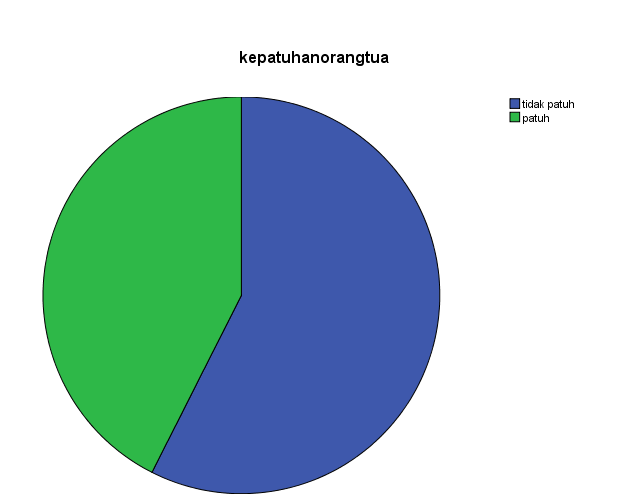 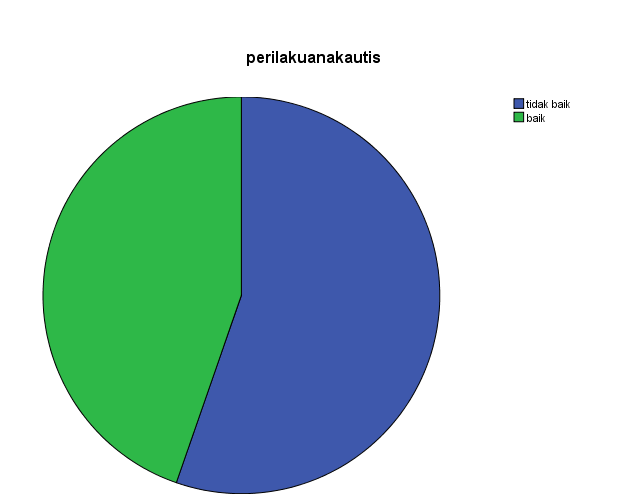 Analisa BivariatCrosstabsDAFTAR  PUSTAKAAnonym. 2013. Penderita Autis Di Indonesia Makin Meningkat. http://www.jpnn.com/. Diakses pada 24 mei 2014 pukul 16.00 WIBAnwar, Liza. 2013. Autism Dan Penanganannya. http://www.harianhaluan.com/. Diakses pada 07 mei 2014 pukul 08.34 WIBAtmarita & Sandjaja. 2009. Kamus Gizi Pelengkap Kesehatan Keluarga. Jakarta: Kompas Media Nusantara.Arikunto, Suhaisimi. 2010. Prosedur Penelitian Suatu Pendekatan Praktis. Jakarta : Rineka Cipta.Hasdianah. 2013. Autis Pada Anak Pencegahan, Perawatan, dan Pengobatan.Yogyakarta: Nuha Medika.Hidayat, Aziz Alimul. 2009. Metode Penelitian dan Teknik Analisis Data. Jakarta: Salemba Medika.Jefri, Yandrizal. 2013. Pedoman Tugas Akhir Program Penulisan Proposal Dan Skripsi. Bukittinggi.Kaplan, dkk. 2010. Sinopsis Psikiatri Ilmu Pengetahuan Perilaku Psikiatri Klinis, Jilid.2. Tangerang: Binarupa Aksara.Lynda Juall, Carpenito. 2009. Diagnose Keperawatan: Aplikasi Pada Praktik Klinis ed.9. Jakarta: EGC.Maria Van Tiel, J. 2008. Anakku Terlambat Bicara. Jakarta: Prenada Media Group.Muhammadis. 2012. Kepatuhan Terapi. http://digilib.unimus.ac.id/. Diakses pada 23 juni 2014 pukul 11.00 WIBNeza, Elga Marta. 2014. Hubungan Peran Orang Tua Terhadap Kepatuhan Terapi  Diet Casein Free Gluten Free pada  Anak Autis. SkripsiNiven, Neil. 2000. Psikologi Kesehatan: pengantar untuk perawat & Profesional Kesehatan Lain, Ed.2. Jakarta: EGC.Notoadmodjo,S. 2005. Metedologi Penelitian. Jakarta : Rineka Cipta                            , 2010. Metedologi Penelitian. Jakarta : Rineka CiptaNursalam. 2011.Konsep Dan Penerapan Metodologi Penelitian Ilmu Keperawatan Pedoman Skripsi, Tensis, Dan Instrumen Penelitian Keperawatan. Jakarta : Selemba Medika.Oktaviani, Wieke. 2008. Riwayat autisme, Stimulasi Psikososial dan Hubungannya Dengan Perkembangan Social Anak dengan Gangguan Autism Spectrum Disorder (ASD). http://repository.ipb.ac.id/. Diakses pada 19 Mei 2014 pukul 22.58 WIB.Puji Hastuti, Nur Alisa. 2014. Hubungan Kepatuhan Orang Tua Menerapkan Diet Bebas Gluten dan Kasein (GFCF) dengan Perilaku Anak Autis di Yayasan Autis Center Pucang Jajar Surabaya. TesisRahayu, Metha Kemala. 2011. Pengalaman Hidup Orang Tua Anak Penyandang Autis Setelah Berhasil Diterapi Disekolah Autis dikota Padang Tahun 2010. http://repository.unand.ac.id/. Diakses pada 23 juni 2014 pukul 12.23 WIBSafaria, T. 2005. Autisme Pemahaman Baru untuk Hidup Bermakna Bagi Orang Tua. Yogyakarta: Graha Ilmu.Sintowati, DR. Retno. 2007. Autisme. Jakarta: Sunda Kelapa.Sofia, Amalia Destiani dkk. 2012. Kepatuhan Orang Tua dalam Menerapkan Terapi Diet Gluten Free Casein Free Pada Anak Autisme di Yayasan Pelita Hafizh dan SLBN Cileunyi Bandung. http://jurnal.unpad.ac.id/. Diakses pada 26 juni 2014 pukul 23.50 WIBSunu, Christopher. 2012. Panduan Memecahkan Masalah Autism (Unclocking Autism). Yogyakarta: Lintang Terbit.Santrock, Jhon W. 2009. Pskologi Pendidikan Edisi 3 buku 1. Jakarta: Salemba HumanikaWinarno. 2013. Autism dan Peran Pangan. Jakarta: Gramedia Pustaka Utama.Wong’s. 2008. Buku Ajar Keperawatan Pediatric Wong,Ed.6, Vol,1. Jakarta: EGC.Lampiran 1PERMOHONAN MENJADI RESPONDENKepada Yth,Bapak/Ibu/Sdr/i Calon RespondenDi TempatDengan hormat,Saya yang bertanda tangan dibawah ini, mahasiswa S1 Keperawatan Stikes Perintis BukittinggiNama	: Fitra RamadhaniNIM	: 11103084105016Bermaksud akan melakukan penelitian dengan judul “Hubungan kepatuhan orang tua menerapkan diet bebas gluten dan kasein (GFCF) dengan perilaku anak autis di SLB Al-Ikhlas Bukittinggi tahun 2015”.Adapun tujuan penelitian ini untuk kepentingan pendidikan peneliti, dan segala informasi yang diberikan akan dijamin kerahasiaannya dan peneliti bertanggung jawab apabila informasi yang diberikan akan merugikan bagi responden. Apabila Bapak/Ibu/Sdr/i menyetujui untuk menjadi responden, maka peneliti mohon kesediaan Bapak/Ibu/Sdr/i untuk menandatangani lembar persetujuan.Bukittinggi, Juli 2015Peneliti    (Fitra Ramadhani)Lampiran 2PERSETUJUAN MENJADI RESPONDEN(INFORMED CONSENT)Saya yang bertanda tangan dibawah iniNama		:Umur		:Alamat		:Menyatakan bersedia untuk turut berpartisipasi menjadi responden penelitian yang dilakukan oleh mahasiswa S1 Keperawatan Stikes Perintis Bukittinggi yang berjudul “Hubungan kepatuhan orang tua menerapkan diet bebas gluten dan kasein (GFCF) dengan perilaku anak autis di SLB Al-Ikhlas Bukittinggi tahun 2015”. Demikianlah pernyataan persetujuan ini saya tanda tangani agar dapat dipergunakan sebagai mestinya.Bukittinggi, Juli 2015Responden           (				)Lampiran 3KISI-KISI INSTRUMEN PENELITIANLampiran 4LEMBAR KUESIONERHUBUNGAN KEPATUHAN ORANG TUA MENERAPKAN DIET BEBAS GLUTEN DAN KASEIN (GFCF) DENGAN PERILAKU ANAK AUTIS DI SLB AL-IKHLAS BUKITTINGGI TAHUN 2015Identitas peneliti :Nama		: Fitra RamadhaniNIM		: 11103084105016Pendidikan	: S1 KeperawatanTanggal wawancara	:Nomor Responden	:Petunjuk Pengisian KuesionerBacalah setiap pertanyaan serta jawablah pertanyaan dengan benar.Berilah tanda (√) pada jawaban yang dianggap tepat dan benar.Kuesioner yang sudah diisi di kembalikan kepada peneliti.Jika ada pertanyaan yang diragukan atau tidak dimengerti silahkan tanya kepada pada peneliti.Isilah kuesioner ini dengan jujur serta dengan teliti.Atas perhatiannya saya ucapkan terimakasihII. Identitas Anak dan Orang TuaIdentitas anakNama			:………………………….Jenis Kelamin		:………………………….Usia			:………………………….Anak ke 		:……….Saudara : ………Identitas Orang tuaNama				:…………………….Jenis Kelamin			:…………………….Usia				:…………………….Agama				:…………………….Pendidikan Terakhir		:……………………..Pekerjaan			:…………………….Status (Orang tua kandung/orang tua angkat) :……………Jumlah anak			:……………………..Alamat				:……………………..Kuesioner kepatuhan orang tua menerapkan diet bebas gluten dan kasein (GFCF)Keterangan : SL : SelauSR : SeringKD : Kadang-kadangTP : Tidak PernahKuesioner perilaku anak autisKeterangan : SL : SelauSR : SeringKD : Kadang-kadangTP : Tidak Pernah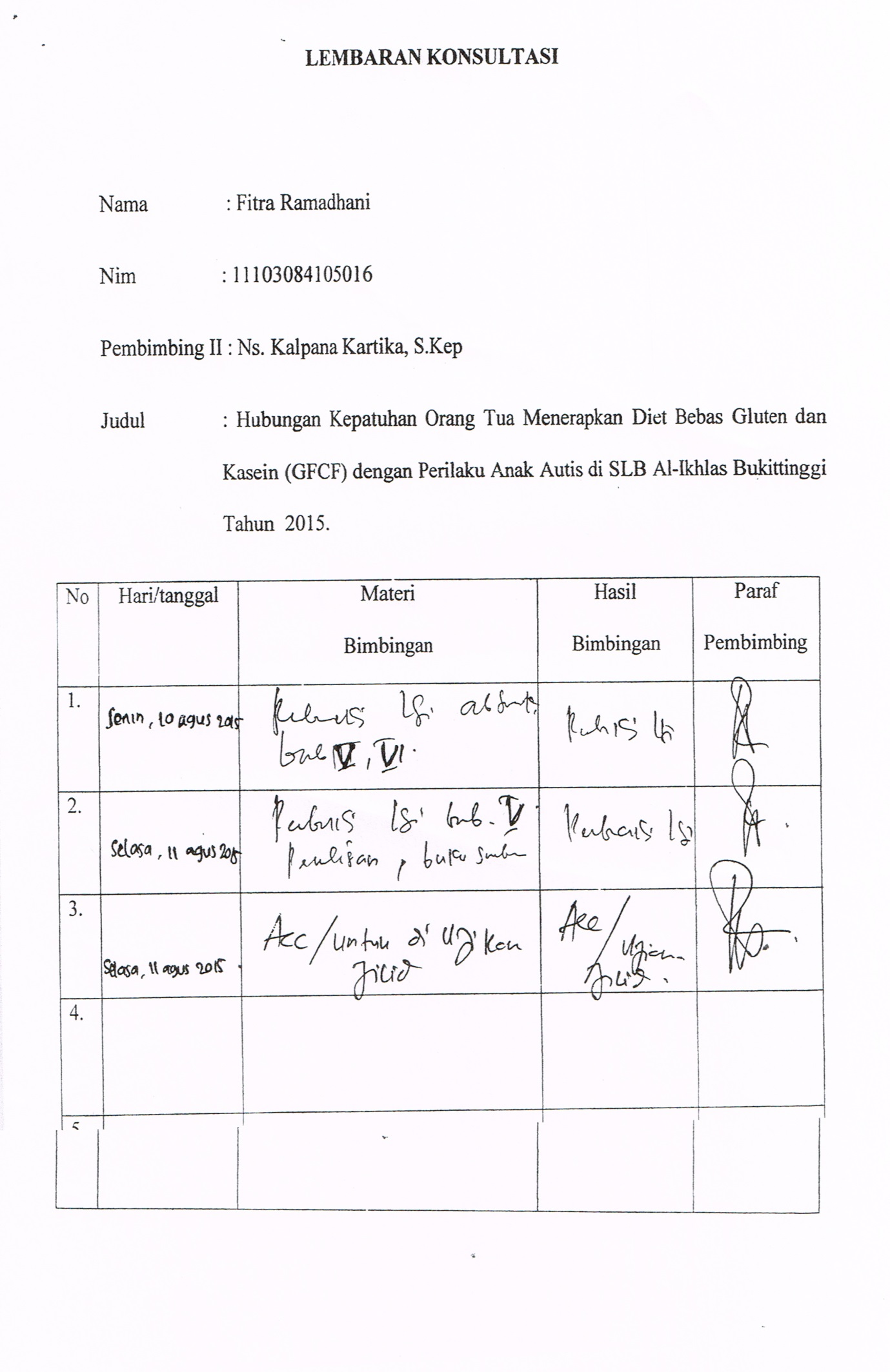 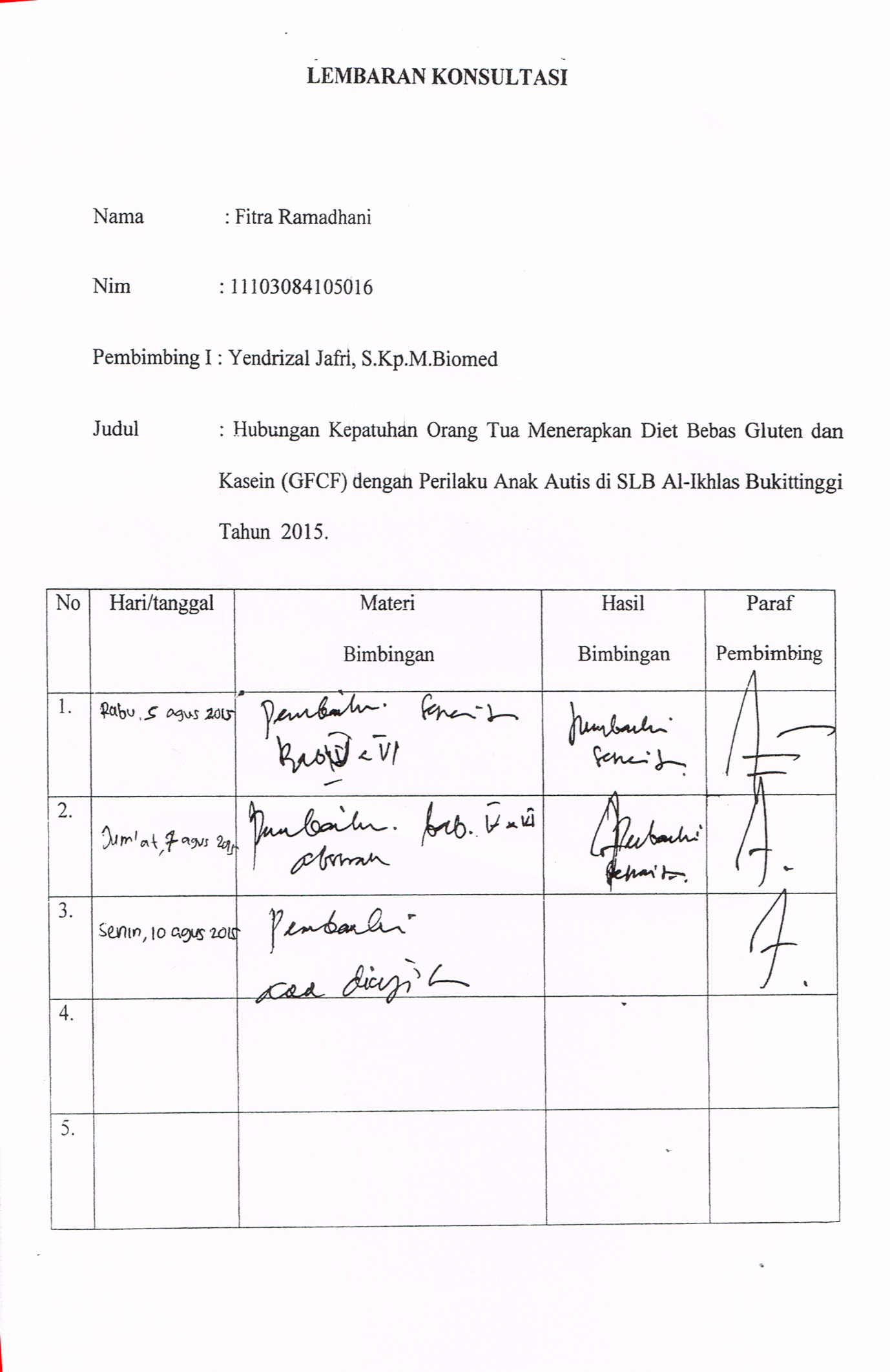 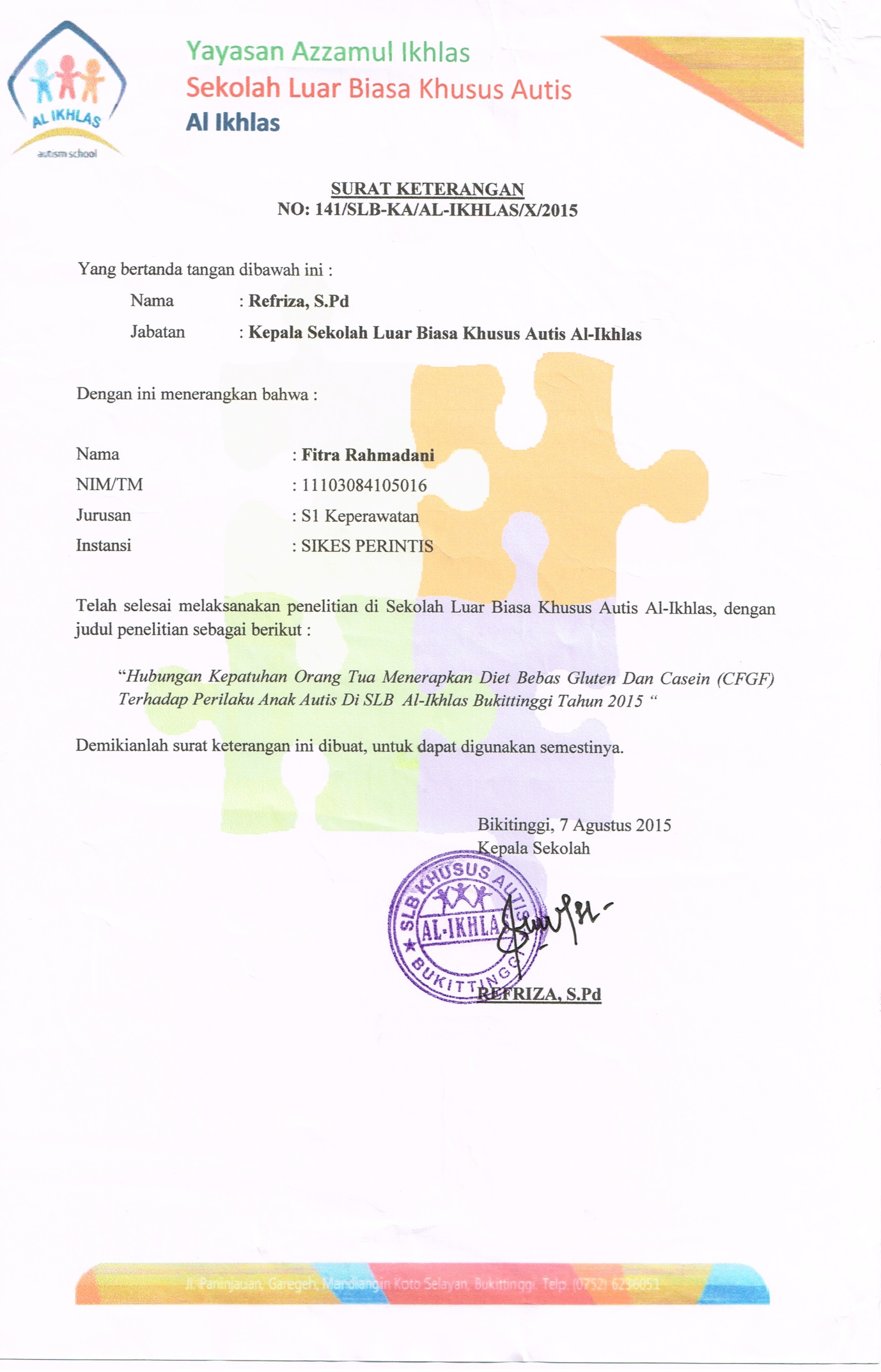 NoBahan Dasar GlutenBahan Dasar Kasein1.2.3.4.5.6.7.8.RotiMakaroniMiSerealCrackersTepung panirRagiBahan pengembang kueSusu sapi segar Susu bubukMentegaKejuCoklatYoghurtEs krimBoleh DimakanTidak Boleh DimakanBuah-buahan segarSayuran segarBuah kering (tanpa sulfat)Kelapa (tanpa sulfit)Keripik kentang (tanpa zat aditif)Popcorn (tanpa mentega)Daging segar, unggas,  ikan, dan kerangJagungPadi-padianBeras dan produknya (mi, roti, susu, dan keripik)Kentang (kentang segar, tepung, dan sagu kentang)Ubi rambatKedelaiTepung sorgum/gandumKacang-kacangan (jika tidak alergi)Telur (jika tidak alergi atau PST)Kacang buncisProduk dairy (susu, keju, krim, es krim, yoghurt, dan coklat)Tepung teriguBulgerDurenGandum hitamPasta teriguBaking powerRagiTepung panirTaucoBubuk atau kaldu padatBumbu penyedapBumbu yang di haluskanSalad dressinDaging olahan (nugget, ikan sarden, bandeng, presto, bakso, abon, dendeng, sosis, dan ham)Jajanan anak ( cemilan kering)Ayam goreng tepungZat tepung (pada label makanan tertulis modified food starch)Saus tomat (baca labelnya dengan hati-hati, terkadang mengandung terigu)GandumBubuk rempah-rempah dan herbal (kecuali jika bebas terigu)Pewarna buatanMakanan dari tepung (roti, biscuit, crackers, pasta, mi, pretzel, macaroni, dan kueVariabelDefenisi operasionalCara ukurAlat ukurSkala ukurHasil ukurVariabel IndependenKepatuhan orang tua menerapkan diet bebas gluten dan kaseinPengawasan yang ketat, terus-menerus dan teratur diperlukan dalam mengatur pola makan anak, pengawasan orang tua yang dapat berpengaruh terhadap kepatuhan menerapkan diet bebas gluten dan kaseinWawancaraKuesionerOrdinal1= Patuh ≥ mean 32,020=Tidak patuh ˂ mean 32,02Variabel DependenPerilaku anak autis Komunikasi adalah pertukaran pikiran atau gagasan secara verbal, Interaksi social adalah hubungan social yang menyangkut hubungan antar individu, perilaku streotopik adalah perilaku yang berulang-ulang.WawancaraKuesionerOrdinal1= Baik  ≥ mean 26,510= Tidak baik ˂ mean 26,51Kepatuhan Orang Tua Menerapkan Diet Bebas Gluten Dan Kasein (GFCF)f%Tidak Patuh2757,4%Patuh2042,6%Total47100%Perilaku Anak Autis f%Tidak Baik2655,3%Baik2144,7%Total47100%Kepatuhan Orang Tua Menerapkan Diet Bebas Gluten Dan Kasein (GFCF)Perilaku Anak AutisPerilaku Anak AutisPerilaku Anak AutisPerilaku Anak AutisTotalTotalp = value  ORKepatuhan Orang Tua Menerapkan Diet Bebas Gluten Dan Kasein (GFCF)Tidak baikTidak baikBaikBaikTotalTotalp = value  ORKepatuhan Orang Tua Menerapkan Diet Bebas Gluten Dan Kasein (GFCF)f%f%   f%p = value  ORTidak patuh1970,4829,627100%0,0344,411Patuh7 35,01365,020100%0,0344,411Total26 55,32144,747100%0,0344,411Hubungan Kepatuhan Orang Tua Menerapkan Diet Bebas Gluten Dan Kasein (GFCF) Dengan Perilaku Anak Autis di SLB Al-Ikhlas Bukittinggi tahun 2015Hubungan Kepatuhan Orang Tua Menerapkan Diet Bebas Gluten Dan Kasein (GFCF) Dengan Perilaku Anak Autis di SLB Al-Ikhlas Bukittinggi tahun 2015Hubungan Kepatuhan Orang Tua Menerapkan Diet Bebas Gluten Dan Kasein (GFCF) Dengan Perilaku Anak Autis di SLB Al-Ikhlas Bukittinggi tahun 2015Hubungan Kepatuhan Orang Tua Menerapkan Diet Bebas Gluten Dan Kasein (GFCF) Dengan Perilaku Anak Autis di SLB Al-Ikhlas Bukittinggi tahun 2015Hubungan Kepatuhan Orang Tua Menerapkan Diet Bebas Gluten Dan Kasein (GFCF) Dengan Perilaku Anak Autis di SLB Al-Ikhlas Bukittinggi tahun 2015Hubungan Kepatuhan Orang Tua Menerapkan Diet Bebas Gluten Dan Kasein (GFCF) Dengan Perilaku Anak Autis di SLB Al-Ikhlas Bukittinggi tahun 2015Hubungan Kepatuhan Orang Tua Menerapkan Diet Bebas Gluten Dan Kasein (GFCF) Dengan Perilaku Anak Autis di SLB Al-Ikhlas Bukittinggi tahun 2015Hubungan Kepatuhan Orang Tua Menerapkan Diet Bebas Gluten Dan Kasein (GFCF) Dengan Perilaku Anak Autis di SLB Al-Ikhlas Bukittinggi tahun 2015Hubungan Kepatuhan Orang Tua Menerapkan Diet Bebas Gluten Dan Kasein (GFCF) Dengan Perilaku Anak Autis di SLB Al-Ikhlas Bukittinggi tahun 2015Hubungan Kepatuhan Orang Tua Menerapkan Diet Bebas Gluten Dan Kasein (GFCF) Dengan Perilaku Anak Autis di SLB Al-Ikhlas Bukittinggi tahun 2015Hubungan Kepatuhan Orang Tua Menerapkan Diet Bebas Gluten Dan Kasein (GFCF) Dengan Perilaku Anak Autis di SLB Al-Ikhlas Bukittinggi tahun 2015Hubungan Kepatuhan Orang Tua Menerapkan Diet Bebas Gluten Dan Kasein (GFCF) Dengan Perilaku Anak Autis di SLB Al-Ikhlas Bukittinggi tahun 2015Hubungan Kepatuhan Orang Tua Menerapkan Diet Bebas Gluten Dan Kasein (GFCF) Dengan Perilaku Anak Autis di SLB Al-Ikhlas Bukittinggi tahun 2015Hubungan Kepatuhan Orang Tua Menerapkan Diet Bebas Gluten Dan Kasein (GFCF) Dengan Perilaku Anak Autis di SLB Al-Ikhlas Bukittinggi tahun 2015Hubungan Kepatuhan Orang Tua Menerapkan Diet Bebas Gluten Dan Kasein (GFCF) Dengan Perilaku Anak Autis di SLB Al-Ikhlas Bukittinggi tahun 2015Hubungan Kepatuhan Orang Tua Menerapkan Diet Bebas Gluten Dan Kasein (GFCF) Dengan Perilaku Anak Autis di SLB Al-Ikhlas Bukittinggi tahun 2015Hubungan Kepatuhan Orang Tua Menerapkan Diet Bebas Gluten Dan Kasein (GFCF) Dengan Perilaku Anak Autis di SLB Al-Ikhlas Bukittinggi tahun 2015Hubungan Kepatuhan Orang Tua Menerapkan Diet Bebas Gluten Dan Kasein (GFCF) Dengan Perilaku Anak Autis di SLB Al-Ikhlas Bukittinggi tahun 2015Hubungan Kepatuhan Orang Tua Menerapkan Diet Bebas Gluten Dan Kasein (GFCF) Dengan Perilaku Anak Autis di SLB Al-Ikhlas Bukittinggi tahun 2015Hubungan Kepatuhan Orang Tua Menerapkan Diet Bebas Gluten Dan Kasein (GFCF) Dengan Perilaku Anak Autis di SLB Al-Ikhlas Bukittinggi tahun 2015Hubungan Kepatuhan Orang Tua Menerapkan Diet Bebas Gluten Dan Kasein (GFCF) Dengan Perilaku Anak Autis di SLB Al-Ikhlas Bukittinggi tahun 2015Hubungan Kepatuhan Orang Tua Menerapkan Diet Bebas Gluten Dan Kasein (GFCF) Dengan Perilaku Anak Autis di SLB Al-Ikhlas Bukittinggi tahun 2015Hubungan Kepatuhan Orang Tua Menerapkan Diet Bebas Gluten Dan Kasein (GFCF) Dengan Perilaku Anak Autis di SLB Al-Ikhlas Bukittinggi tahun 2015Hubungan Kepatuhan Orang Tua Menerapkan Diet Bebas Gluten Dan Kasein (GFCF) Dengan Perilaku Anak Autis di SLB Al-Ikhlas Bukittinggi tahun 2015Hubungan Kepatuhan Orang Tua Menerapkan Diet Bebas Gluten Dan Kasein (GFCF) Dengan Perilaku Anak Autis di SLB Al-Ikhlas Bukittinggi tahun 2015Hubungan Kepatuhan Orang Tua Menerapkan Diet Bebas Gluten Dan Kasein (GFCF) Dengan Perilaku Anak Autis di SLB Al-Ikhlas Bukittinggi tahun 2015Hubungan Kepatuhan Orang Tua Menerapkan Diet Bebas Gluten Dan Kasein (GFCF) Dengan Perilaku Anak Autis di SLB Al-Ikhlas Bukittinggi tahun 2015Hubungan Kepatuhan Orang Tua Menerapkan Diet Bebas Gluten Dan Kasein (GFCF) Dengan Perilaku Anak Autis di SLB Al-Ikhlas Bukittinggi tahun 2015Hubungan Kepatuhan Orang Tua Menerapkan Diet Bebas Gluten Dan Kasein (GFCF) Dengan Perilaku Anak Autis di SLB Al-Ikhlas Bukittinggi tahun 2015Hubungan Kepatuhan Orang Tua Menerapkan Diet Bebas Gluten Dan Kasein (GFCF) Dengan Perilaku Anak Autis di SLB Al-Ikhlas Bukittinggi tahun 2015Hubungan Kepatuhan Orang Tua Menerapkan Diet Bebas Gluten Dan Kasein (GFCF) Dengan Perilaku Anak Autis di SLB Al-Ikhlas Bukittinggi tahun 2015Hubungan Kepatuhan Orang Tua Menerapkan Diet Bebas Gluten Dan Kasein (GFCF) Dengan Perilaku Anak Autis di SLB Al-Ikhlas Bukittinggi tahun 2015no. RespKepatuhan Orang TuaKepatuhan Orang TuaKepatuhan Orang TuaKepatuhan Orang TuaKepatuhan Orang TuaKepatuhan Orang TuaKepatuhan Orang TuaKepatuhan Orang TuaKepatuhan Orang TuaKepatuhan Orang TuaKepatuhan Orang TuaKepatuhan Orang TuaKepatuhan Orang TuaKepatuhan Orang TuaKepatuhan Orang TuaJumlahKategoriPrilaku Anak AutisPrilaku Anak AutisPrilaku Anak AutisPrilaku Anak AutisPrilaku Anak AutisPrilaku Anak AutisPrilaku Anak AutisPrilaku Anak AutisPrilaku Anak AutisPrilaku Anak AutisPrilaku Anak AutisPrilaku Anak AutisJumlahKategorino. Resp123456789101112131415JumlahKategori123456789101112JumlahKategori122323432114111434patuh44311422112126tidak baik211111341141124329tidak patuh13111412144326tidak baik311411111111114323tidak patuh34114111244228baik414421311131123331tidak patuh11111111111314tidak baik533111322321411331tidak patuh31113243214126tidak baik611211111111123220tidak patuh32232114113225tidak baik713214432412321134patuh11111113111114tidak baik833124421421324440patuh43241234322333baik911314132121414332tidak patuh42142133222228baik1023234341334423445patuh43232342222332baik1111111411113413327tidak patuh34133441231433baik1224123432313411236patuh41111343111122tidak baik1314213111213423130tidak patuh43231344114333baik1411113221223412127tidak patuh11121343234126tidak baik1512111111112112219tidak patuh22122141314225tidak baik1622144322312211131tidak patuh11111213131117tidak baik1711244211414323134patuh32231223134228baik1811113212343414132tidak patuh21141432114125tidak baik1941334111134112232tidak patuh21231341312124tidak baik2011323111234331130tidak patuh41111411323426tidak baik2132313412131111330tidak patuh43123432313433baik2211213431132232332tidak patuh44211111213425tidak baik2321223431121133433patuh43113221223428baik2411412331411231331tidak patuh43112111412324tidak baik2522312232442131335patuh33144322312230baik2612234311211121328tidak patuh23244211414331baik2714123314432223338patuh31121314423328baik2823122324421111231tidak patuh31411223122325tidak baik2911113412344113333patuh32442114143231baik3032123432313413136patuh41111111121116tidak baik3111213111243423433patuh43231344114131baik3221113221223413129tidak patuh11121323234225tidak baik3311112111412113223tidak patuh22122343344131baik3422144322312212132tidak patuh11141211111116tidak baik3512244211414344340patuh32231213134126tidak baik3614234311211132231tidak patuh21141431134126tidak baik3723123314432221134patuh31121414323429baik3811122124124443234patuh31443223122431baik3921114124311213330tidak patuh12412111111218tidak baik4043223123314433442patuh44111334443234baik4142114142324432340patuh43231323443335baik4211111132123434129tidak patuh43312113213125tidak baik4343413344111341138patuh43231213443131baik4434113234312343239patuh13111223442125tidak baik4534323132121311131tidak patuh42131412342229baik4631321141432231334patuh32232112234126tidak baik4721311111211121322tidak patuh44121114313126tidak baikJumlahJumlahJumlahJumlahJumlahJumlahJumlahJumlahJumlahJumlahJumlahJumlahJumlahJumlahJumlah1505JumlahJumlahJumlahJumlahJumlahJumlahJumlahJumlahJumlahJumlahJumlahJumlah1246MeanMeanMeanMeanMeanMeanMeanMeanMeanMeanMeanMeanMeanMeanMean32,02MeanMeanMeanMeanMeanMeanMeanMeanMeanMeanMeanMean26,51StatisticsStatisticsStatisticsStatisticskepatuhanorangtuaperilakuanakautisNValid4747NMissing00MeanMean32.0226.51Std. Error of MeanStd. Error of Mean.788.755MedianMedian32.0026.00ModeMode3126Std. DeviationStd. Deviation5.3995.179VarianceVariance29.15226.821RangeRange2621MinimumMinimum1914MaximumMaximum4535SumSum15051246KepatuhanorangtuaKepatuhanorangtuaKepatuhanorangtuaKepatuhanorangtuaKepatuhanorangtuaKepatuhanorangtuaFrequencyPercentValid PercentCumulative PercentValidtidak patuh2757.457.457.4Validpatuh2042.642.6100.0ValidTotal47100.0100.0perilakuanakautisperilakuanakautisperilakuanakautisperilakuanakautisperilakuanakautisperilakuanakautisFrequencyPercentValid PercentCumulative PercentValidtidak baik2655.355.355.3Validbaik2144.744.7100.0ValidTotal47100.0100.0Case Processing SummaryCase Processing SummaryCase Processing SummaryCase Processing SummaryCase Processing SummaryCase Processing SummaryCase Processing SummaryCasesCasesCasesCasesCasesCasesValidValidMissingMissingTotalTotalNPercentNPercentNPercentkepatuhanorangtua * perilakuanakautis47100.0%0.0%47100.0%Chi-Square TestsChi-Square TestsChi-Square TestsChi-Square TestsChi-Square TestsChi-Square TestsValuedfAsymp. Sig. (2-sided)Exact Sig. (2-sided)Exact Sig. (1-sided)Pearson Chi-Square5.815a1.016Continuity Correctionb4.4721.034Likelihood Ratio5.9101.015Fisher's Exact Test.021.017Linear-by-Linear Association5.6921.017N of Valid Casesb47a. 0 cells (.0%) have expected count less than 5. The minimum expected count is 8.94.a. 0 cells (.0%) have expected count less than 5. The minimum expected count is 8.94.a. 0 cells (.0%) have expected count less than 5. The minimum expected count is 8.94.a. 0 cells (.0%) have expected count less than 5. The minimum expected count is 8.94.a. 0 cells (.0%) have expected count less than 5. The minimum expected count is 8.94.a. 0 cells (.0%) have expected count less than 5. The minimum expected count is 8.94.b. Computed only for a 2x2 tableb. Computed only for a 2x2 tablekepatuhanorangtua * perilakuanakautis Crosstabulationkepatuhanorangtua * perilakuanakautis Crosstabulationkepatuhanorangtua * perilakuanakautis Crosstabulationkepatuhanorangtua * perilakuanakautis Crosstabulationkepatuhanorangtua * perilakuanakautis Crosstabulationkepatuhanorangtua * perilakuanakautis CrosstabulationperilakuanakautisperilakuanakautisTotaltidak baikbaikTotalkepatuhanorangtuatidak patuhCount19827kepatuhanorangtuatidak patuhExpected Count14.912.127.0kepatuhanorangtuatidak patuh% within kepatuhanorangtua70.4%29.6%100.0%kepatuhanorangtuapatuhCount71320kepatuhanorangtuapatuhExpected Count11.18.920.0kepatuhanorangtuapatuh% within kepatuhanorangtua35.0%65.0%100.0%TotalTotalCount262147TotalTotalExpected Count26.021.047.0TotalTotal% within kepatuhanorangtua55.3%44.7%100.0%Risk EstimateRisk EstimateRisk EstimateRisk EstimateValue95% Confidence Interval95% Confidence IntervalValueLowerUpperOdds Ratio for kepatuhanorangtua (tidak patuh / patuh)4.4111.28215.174For cohort perilakuanakautis = tidak baik2.0111.0543.834For cohort perilakuanakautis = baik.456.235.886N of Valid Cases47NoTujuanVariabelNo Item KuesionerJumlah Item1Mengidentifikasi hubungan kepatuhan orang tua menerapkan diet bebas gluten dan kasein (GFCF)Kepatuhan orang tua menerapkan diet bebas gluten dan kasein (GFCF)1,2,3,4,5,6,7,8,9,10,11,12,13,14,15152Mengidentifikasi perilaku anak autisPerilaku anak autis1,2,3,4,5,6,7,8,9,10,11,1212 NoPertanyaanSLSRKDTP1.Apakah ibu/bapak menerapkan diet bebas  (terigu, susu) secara bertahap sesuai dengan panduan diet?2.Apakah ibu/bapak pernah memberikan makanan yang terbuat dari bahan terigu kepada anak?3.Apakah ibu/bapak pernah memberikan minuman susu hewan pada anak?4.Apakah ibu/bapak pernah memberikan makanan yang banyak mengandung gula seperti: permen, coklat dan sirup kepada anak?5.Apakah ibu/bapak pernah memberikan buah-buahan seperti: apel, jeruk dan tomat kepada anak?6.Apakah ibu/bapak pernah memberikan makanan pada anak dengan makanan siap saji?7.Apakah ibu/bapak pernah memberikan makanan yang mengandung MSG seperti: bakso, sosis, abon pada anak?8.Apakah ibu/bapak pernah memberikan makanan seperti: sereal, mi dan roti pada anak?9.Apakah ibu/bapak pernah memberikan es krim pada anak?10.Apakah ibu/bapak akan tetap memberikan makanan, jika anak ibu/bapak memaksa untuk dibelikan makanan yang mengandung gluten dan kasein (terigu, susu)?11.Apakah ibu/bapak akan membiarkan jika ada anggota keluarga memberikan makanan yang berbahan terigu atau susu pada anak?12.Apakah ibu/bapak pernah lupa dalam menjalankan terapi diet bebas gluten dan kasein pada anak?13.Apakah ibu/bapak pernah memberikan makanan yang mengandung pewarna pada anak?14.Apakah ibu/bapak pernah memberikan makanan ringan pada anak?15.Apakah ibu/bapak pernah memberikan yoghurt, ayam goring tepung, mentega dan bumbu penyedap pada masakan?NoPertanyaanSLSRKDTP1.Apakah anak ibu/bapak sangat sulit untuk memulai percakapan dengan orang lain?2.Apakah anak ibu/bapak pernah mengeluarkan kata-kata yang tidak dimengerti orang lain?3.Apakah anak ibu/bapak berkomunikasi menggunakan bahasa tubuh?4.Apakah anak ibu/bapak tidak suka bermain dengan teman sebayanya?5.Apakah anak ibuk/bapak tidak menoleh apabila dipanggil?6.Apakah anak ibu/bapak menghindari untuk bertatap muka?7.Apakah anak ibu/bapak tidak ada empati dalam lingkungan?8.Apakah anak ibu/bapak pernah berprilaku temper tantrum (mengamuk tidak terkendali)?9.Apakah anak ibuk/bapak sering marah-marah tanpa alasan yang jelas?10.Apakah anak ibu/bapak berprilaku agresif dan merusak?11.Apakah anak ibu/bapak pernh melakukan aktivitas yang berulang-ulang?12.Apakah ada perubahan perilaku pada anak ibu/bapak setelah dilakukan diet bebas gfcf (terigu,susu)?